САНКТ-ПЕТЕРБУРГСКИЙ ГОСУДАРСТВЕННЫЙ УНИВЕРСИТЕТСоциологический анализ управления некоммерческими организациями на муниципальном уровне (на примере Красногвардейского района города Санкт-Петербурга)Выполнена студенткой очной формы обученияСергеевой Александрой ВладимировнойНаучный руководительдоцент кафедры социального управления и планирования, доктор социологических наук, Рубцова М.В.Санкт-Петербург2017ВведениеНа сегодняшний день социально-ориентированные некоммерческие организации все чаще рассматриваются как фундамент гражданского общества, нельзя не отметить их роль в развитии демократии, ведь именно на них лежит ответственность за поддержку интересов социально незащищенных групп населения. Когда мы говорим о некоммерческих организациях мы подразумеваем, что именно они при помощи определённых механизмов, а именно механизмов общественной экспертизы и контроля, обеспечивают реализацию обратной связи между гражданами и властью. Некоммерческие организации являются поставщиком социально значимых услуг, именно благодаря их способности оперативно реагировать на запросы населения, а также выявлять потребности социальных групп и отражать их интересы, они способны выступать источником социальных инноваций. При упоминание некоммерческих организаций невозможно не сказать об их роли в формировании гражданского общества. В своем простейшем определении гражданское общество является совокупностью формальных и неформальных организаций и правил (институтов), которые соединяют отдельного индивида или семью с государством и бизнесом. Отличительный характер входящих в него организаций - это их неприбыльный характер и добровольность участия граждан в этих организациях. Основной характеристикой некоммерческих организаций в данном случае выступает то, что именно они способны в отличие от государственных структур не только оперативно выявить общественный запрос, но и так же оперативно его решить. Таким образом, актуальность нашего научного изыскания, можно выразить как вопрос о передачи части полномочий органов местного самоуправления социально-ориентированным некоммерческим организациям. Проблемой исследования выступает процесс становления некоммерческих организаций как непосредственного участника формирования социальной политики государства на муниципальном уровне. На сегодняшний день существует противоречие между необходимостью вовлечения некоммерческих организаций в формировании социальной политики на местах, и оценкой возможностей некоммерческих организаций органами власти.  Объект данной работы – органы местного самоуправления.Предмет – взаимодействие органов местного самоуправления и некоммерческих организаций.Целью работы является анализ проблем, возникающих в ходе взаимодействия между органами местного самоуправления и некоммерческими организациями, а также выработка практико-ориентированных рекомендаций, направленных на эффективную интеграцию некоммерческих организаций в систему местного самоуправления. Для достижения поставленной цели были поставлены следующие задачи:Охарактеризовать имеющиеся социологические подходы по вовлечению НКО в систему государственного управления.Изучить существующую систему управления на муниципальном уровне.Охарактеризовать деятельность некоммерческих организаций Красногвардейского района. Разработать рекомендации, при помощи которых местное самоуправление сможет эффективно использовать существующие некоммерческие организации для решения вопросов связанных с социальной политикой района.Информационной основой данной работы будут выступать литературные источники, а также опубликованные научные работы.Степень разработанности проблемы: Некоммерческие организации как вид общественных движений изучали еще классики социологии (Э.Дюркгейм, К.Маркс, М.Вебер). Г.Лебон, Г.Блумер, С.Липсет в своих работах разрабатывали понятия коллективного поведения рассматривая общественные движения как один из типов оного.  В дальнейшем общественные движения рассматривались как ответ индивидуумов на неудовлетворенность их потребностей - теория относительной депривации (Л.Киллиан, Н.Смелзер, Т.Герр, Д.Девис). Ч.Тилли и М.Асим рассматривали теорию мобилизации ресурсов, то есть акцентировали внимание на ресурсах и мобилизационных возможностях коллектива как одного из факторов возникновения общественного движения. П.Штомпка говорит об общественных движениях как о наиболее мощной силе, вызывающие социальные изменения. Современный идеолог теории гражданского общества К.Поппер, выделил две основные модели развития социума - закрытое и открытое общество.Отечественные исследователи обращали свое внимание на НКО с точки зрения трансформационных процессов в российском обществе - Т.И.Заславская. Работы, посвященные отдельным типам некоммерческих организаций, написаны В.Н.Якимец, О.В.Пшеницыной, О.П.Золотых и др.Однако анализ научных публикаций не выявил достаточного количества работ, посвященных вовлечению некоммерческих организаций в социальную политику государства на муниципальном уровне.Стоит сказать так же, что для того чтобы иметь возможность модернизировать существующую систему, мы должны проанализировать и описать ее.  Таким образом, основой теоретико-методологической базой моего исследования будут выступать системный и структурно-функциональный подходы, т.е. рассмотрение местного управления молодежными организациями как целостной динамической системой. Основоположником подхода является Т.Парсонс. Стоит обратить более пристальное внимание на объект изучения, то есть на органы местного самоуправления. В данной работе под органами местного самоуправления мы будем подразумевать непосредственно муниципальные образования Красногвардейского района. А под некоммерческой организацией мы будем понимать, добровольные самоуправляющиеся объединение, представляющее интересы определенной группы общества.Для данной работы одним из ключевых исследовательских вопросов выступает то, как государство на местном уровне влияет на деятельность общественных организаций, то есть, анализ положительного или отрицательного воздействия органов местного самоуправления на некоммерческий организации. Какие механизм воздействия использует? Имеют ли органы местного самоуправления представление о том, как делегировать свои полномочия в области социальной политики общественным организациям? Происходит ли «обратная связь» между органами местного самоуправления и некоммерческими организациями?  Какой характер взаимодействие органов местного самоуправления и некоммерческих организаций на данный момент?В эмпирической части работы будет использован метод исследования – кейс-стади – детальное исследование частного случая, относящегося к определенному классу феноменов. В данном случае мы будем изучать управление определённой организацией на муниципальном уровне. Исследовательский интерес представляет собой не все многообразие феномена, а конкретный случай, и наиболее подробное его описание. Обусловлено это тем, что деятельность муниципальных образований в России многообразна и имеет свою специфику в различных регионах. Таким образом поскольку исследование проводится в г. Санкт-Петербурге, который имеет свою специфику в данном вопросе, применение других методов кажется мне не целесообразным. Для детального изучения данного случая будут использоваться следующие методы: анализ нормативно-правовой базы, экспертное интервью, swot-анализ, социологический анализ управленческой структуры организации, а также дискурс анализ, а также будет использован метод фокус-группы (с участниками некоммерческой организации).Основной гипотезой нашего исследования будет выступать предположение о том, что управление некоммерческими организациями на муниципальном уровне осуществляется, на основании действующего в Российской Федерации законодательства. Второстепенной гипотезой будет выступать то, что помимо управления, основанного на действующем законодательстве, существуют другие механизмы взаимодействия между местными властями и общественными организациями. То есть мы предполагаем наличие определённой системы взаимодействия между местными властями и молодежной организации.Не смотря на значительный объем научных публикаций, посвящённый проблемам управления некоммерческими организациями органами местного самоуправления ощущается, что на сегодняшний день, было проведено недостаточно прикладных исследований, относительно интересующей проблематики.Магистерская диссертация состоит из введения, двух глав, включающих 6 параграфов и 3 подпараграфа, заключения, списка используемой литературы из 100 наименований и 3 приложений. В первой главе выпускной квалификационной работы мы рассмотрели: теоретические обоснования управления некоммерческими организациями на муниципальном уровне: проанализировали социологические теории общественных движений, местных сообществ, а также проанализировали. феномен социального партнерства как формы взаимодействия местного самоуправления и некоммерческих организаций. Вторая глава работы содержит результаты эмпирического исследования, которые дали нам представление о существующей системе управления некоммерческими организациями на местном уровне, а также практико-ориентированные рекомендации, выработанные в связи с наличием существующих проблем. Общий объем работы 92 листа без приложений.Глава 1. Теоретические обоснования управления некоммерческими организациями на муниципальном уровнеАнализ социологических теорий общественных движенийДля социологии как науки характерно управление некоммерческими организациями с точки зрения различных теории общественных движений, в контексте представлений о понятии «общественные движения» затрагиваются такие области социологического знания как социология политики, экономическая социология, социология управления и планирования, а также другие отрасли. Одними из самых важных понятий для формирования представления о общественных движений выступают представления Э. Дюркгейма о солидарности и коллективном поведении. Э. Дюркгейм в своих работах определял понятие «общество» как интегрированное целое, основу которого составляют взаимозависимые части. А также выделил два типа солидарности механическую и органическую.Первый тип характеризуется подавлением индивидуальных сознаний коллективным и соответствует традиционному типу общества. «В низших обществах наиболее многочисленные проступки те, которые оскорбляют нечто общественное; это проступки против религии, нравов, авторитета и пр. Достаточно посмотреть, как относительно мало места уделено в Библии, в законах Ману, в памятниках, оставшихся нам от древнего египетского права, предписаниям, защищающим личность, и, напротив, пышное развитие репрессивного законодательства относительно различных форм святотатства, пренебрежения разными религиозными обязанностями, требованиями церемониала и т.д. Именно эти преступления наказываются наиболее сурово.»В то время как органическая солидарность не действует насильственно, характерная для современных обществ она характеризуется высоким уровнем разделения труда и многообразием общественных отношений. «Имея личный облик и особую деятельность, отличающие его от других, [индивид] зависит от них в той же мере, в какой отличается, и, следовательно, зависит от общества, возникающего из их объединения.»  Также Э. Дюркгейм называл их солидарностями «по сходству» -механическая, и «по различию» - органическая. Исходя из представлений о солидарности можно говорить о том, что в современном обществе, различные общественные движения формируются в результате органической солидарности, то есть процесс формировании общественных движений можно описать, как процесс во время которого индивиды, имеющие различные социальные роли, объединяются в группы, кода у них возникает общий интерес. С точки зрения К. Маркса любое общественное движение возникает только тогда, когда большинство индивидов чувствуют себя лишёнными благ необходимых им для счастья и благосостояний. Именно в этом отражается принцип материалистического понимания истории, фокусируя сове внимание на предметной деятельности человека его потребностях и интересах. «Способ производства материальной жизни обусловливает социальный, политический и духовный процессы жизни вообще. Не сознание людей определяет их бытие, а наоборот, их общественное бытие определяет сознание». К. Маркс также говорил и об обратном взаимодействии, но при этом решающими факторами выделял объективе факторы, т.е. не зависящие от воли людей. Согласно теории, К. Маркса история человечества представляет собой историю классовой борьбы. В широком смысле классы — это социальные группы, не равно относящиеся к друг другу и находящиеся в состоянии борьбы. “Свободный и раб, патриций и плебей, помещик и крепостной, мастер и подмастерье, короче, угнетающий и угнетаемый находились в вечном антагонизме друг к другу, вели непрерывную, то скрытую, то явную борьбу, всегда кончавшуюся революционным переустройством всего общественного здания или общей гибелью борющихся классов. В предшествующие исторические эпохи мы находим почти повсюду полное расчленение общества на различные сословия, – целую лестницу различных общественных положений. В Древнем Риме мы встречаем патрициев, всадников, плебеев, рабов; в средние века – феодальных господ, вассалов, цеховых мастеров, подмастерьев, крепостных, и к тому же почти в каждом из этих классов – еще особые градации....Наша эпоха, эпоха буржуазии, отличается, однако, тем, что она упростила классовые противоречия: общество все более и более раскалывается на два большие враждебные лагеря, на два большие, стоящие друг против друга, класса – буржуазию и пролетариат” Борьба между буржуазией и пролетариатом, должна была закончится победой последнего, а именно в уничтожении частной и создании общественной собственности, построении бесклассового общества отмирания пиитического господства и создании системы общественного самоуправления.В отличие от К. Маркса, оперировавшего внешними факторами социальных действий, М. Вебер обратил свое внимание на раскрытие внутренних факторов социальных действий индивидуумов. Социальное действие М. Вебера характеризовал, как такое действие, «которое по предлагаемому действующим лицом или действующими лицами смыслу соотносится с действиями других людей и ориентируется на него». Таким образом М. Вебер учитывал в своей теории не только экономические факторы стратификации, но также власть и престиж, именно эти аспекты легли в основу иерархического разделения. Отношения собственности порождают экономические «классы», властные различая порождают политические «партии», престижные -  статусные группировки или «страты», таким образом М. Вебер говорит о «трех автономных измерениях стратификации».  Традиционно общественные движения рассматриваются как форма коллективного поведения.Под коллективным поведением в социологии понимают «класс массовых явлений, таких как паника, массовые увлечения, мятежи, реформаторские и революционные общественные движения, религиозные культы». Н.Смелзер писал о том, что «коллективное поведение — это действие нетерпеливых. Оно, как правило, представляет собой раннюю стадию социальных изменений, когда ресурсы общества еще не могут быть мобилизованы для эффективной и реальной борьбы с напряженностью. Именно поэтому такое поведение называется внеинституциональным».Дж.Лофланд описывал три компонента коллективного действия:Когнитивный – люди определяют ситуацию, в которой они оказались как чрезвычайное положение, т.е. нечто экстраординарное.Аффективный – характеризуется эмоциональным возбуждением, например, паникой, состоянием экстаза или массового безумия, наступающим тогда, когда большинство людей трактует ситуацию как нечто экстраординарное.Поведенческий – является реакцией на проблемную ситуацию, с отсутствием самоконтроля личности, экзальтацией и вероятностью насилия.Коллективное поведение, в отличие от обычных рационально-инструментальных действий, управляется при помощи представлений-верований о смысле проблемной ситуации и способах ее решения, т.е. не регулируется социальными нормами.Таким образом, понятие коллективное поведение используется для обозначения массовых явлений, основной характеристикой которых выступает неорганизованность, стихийность, деструктивность и неуправляемость. Чаще всего участниками такого поведение являются люди психически или социально (деприванты) отклоняющиеся от нормы, либо же охваченные групповым психозом.Исследователи чаще всего обращают свое внимание на негативных аспектах коллективного поведения, но в то же временя отмечается позитивная роль этого явления в создании новых норм и ценностей.Социальное беспокойство, паника, поведение толпы – элементарная форма коллективного поведения. Сложная форма коллективного поведения развивается из элементарных и становится общественным движением. Теории коллективного поведения опираются на представления о толпе – архетипическую элементарную форму коллективного поведения. Эти представления были сформулированы французскими социологами Г.Лебоном и Г.Тардом. Явление, когда в одном месте одновременно присутствует большое количество людей называется толпой. «Некоторыми чертами, все толпы похожи друг на друга. Эти черты — чудовищная нетерпимость, забавная гордость, болезненная восприимчивость, доводящее до безумия чувство безнаказанности, рожденное иллюзией своего всемогущества, и совершенная утрата чувства меры, зависящая от возбуждения, доведенного до крайности взаимным разжиганием». От институциональных социальных групп, общественных движений и публики (как формы коллективного поведения) толпа отличается следующими признаками: импульсивностью, некритичностью и примитивностью, выступая спонтанным образованием толпа не имеет ни социальных ролей, ни норм, ни правил, в ней отсутствует осознание общности и организованности, однако толпа обладает гомогенностью общественного мнения.Из Европы в Америку образ толпы в такой упрощенной, недифференцированной форме был перенесен главой Чикагской социологической школы Р. Парком. Своего рода основателями теории коллективного поведения стали Р.Парк и Э.Берджес. Один из ученных Чикагской социологической школы, Г.Блумер, выделил в отдельную категорию общественные движения как особую форму коллективного поведения. А также определил социальное беспокойство (social unrest) как элементарную форму коллективного поведения. Из коллективного беспокойства формируется толпа, при помощи механизма круговой реакции – коллективного возбуждения и социального заражения - «социальное беспокойство передается от одной личности к другой так, что проявление недовольства от А переходит к В, и от В снова возвращается к А».Само же общественное движение Г.Блумер характеризовал, как «коллективную попытку изменить социальный порядок», развиваясь из общественного беспокойства, оно проходит несколько стадий развития. На сегодняшний день основой нормальной работы общественного движения выступает коллективная инициатива, участники движений добровольно стремятся определить круг интересов и добиться поставленной цели.  Отношение к процессу социальных изменений и есть главное различие между общественными движениями. В своих работах Г.Блумер выделял:Общие движения - «форму некоординированных усилий многих людей, которых объединяет лишь общая направленность» - сутью, которого является процесс постепенных изменений в ценностях общества. Это, например, рабочие и женские движения, которые постепенно формируют представления человека о его месте в обществе.Специфические движения – сформированные на основе общих движений, имеют конкретную цель для достижения которой возникает организационная структура движения. Подразделяются на реформаторские и революционные, главным различием выступает масштаб преобразований, т.е. реформаторские корректируют определенный дефект, а революционные пытаются изменить социальный порядок в целом. Экспрессивные движения – сюда можно отнести моду и религиозные движения. Эти явления будучи массовыми не ставят своей целью социальные изменения.Такое бихевиористическое представление о сути общественных движений, ограничивает исследования общественных движений – исследованиями одного из типов общественных движений.Более полное определение представили Р.Тернер и Л.Киллиан: «общественное движение представляет собой коллективное образование, действующее в течение достаточно длительного времени, целью которого является содействие или сопротивление социальным изменениям в обществе или группе, частью которой оно является». Именно в этом определение выделены важнейшие условия существование некоммерческой организации сегодня: целеполагание и коллективность деятельности. В 1960-е годы социологи стали активно анализировать понятие социальной напряженности. Основная задача состояла том чтобы заменить это абстрактное понятие, чем-то более конкретным и пригодным для операционализации, а в последствии и для количественного измерения. Эти попытки привели к возникновению теории относительной депривации, связанной с именами   Дж.Дэвиса и Т.Гарра.  Данная модель, теоретическими основаниями которой, выступили психологические концепции когнитивного дисбаланса и фрустрации-агрессии, использовалась при анализе возникновения общественных движений и участии в них. «Осознаваемое расхождение между экспектациями (ожиданиями) и возможностью удовлетворения потребностей» - относительная депривация.  Такой разрыв создает психологическую напряженность, требующую разрядки, посредством участия в общественном движении. В то время как происходит сравнения личности и группы с неким эталоном, происходит процесс формирования экспектации.  Существует четыре типа эталонов на основе которых формируются экспектации: предшествующий социальный опыт, положение референтной группы, идеалы личности, стандарты существования лидера социальной группы, к которой личность принадлежит.Дж.Дэвис сформулировал гипотезу «кривой J» (J-curve hypothesis), которая объясняет генезис политических движений и революций.Проанализировав исторический материал, Дж.Дэвис вывел закономерность, согласно которой революции и восстания возникали тогда, когда после периода устойчивого роста уровня жизни, происходило резкое его ухудшение. Таким образом, возникает разрыв между привычными экспектациями и объективными условиями, в момент достижения определенной критической точки – происходит революционный взрыв. В своих работах Дэвис исходит из того что подавляющие большинство испытывает неудовлетворение потребностей, то есть не сегментирует людей на группы. В рамках таких исследований возникает необходимость разделения потребностей на группы: группа потребностей, удовлетворяющих население и группа потребностей неудовлетворяющих. Однако, при такой постановке вопроса, можно говорить о том, что подобная модель нуждается в дополнении, поскольку, а именно необходимо уточнить механизм выявления потребностей, значимых и незначимых для возбуждения социального протеста в каждом конкретном случае. После выхода работ Дж.Дэвиса, Т.Гарр выделил факторы относительной депривации: Абсолютную депривацию (рост налогов, экономическую депрессию, ухудшение или утрату социального статуса)Разрушение старых ценностей и убеждений группИнформация об успехах других социальных группПо мнению Т.Гарра объективная оценка факторов для возникновения движения, менее значима чем субъективная оценка своего социального положения. Это выражается и в том, что протестные действия в равных долях обусловлены как психологическими, так и социальными фактами. «Взаимосвязанные понятия неудовлетворенности и депривации объединяют в себе большинство из психологических состояний, явных или выраженных неотчетливо, в таких теоретических понятиях, как фрустрация, отчуждение, управляемые и целенаправленные конфликты, острая необходимость и напряжение» Что касается социальных переменных то под ними Т.Гарр понимает, «длительность культурных и субкультурных санкций на открытую агрессию; длительность и степень успеха политического насилия в прошлом; отчетливость и распространенность символических призывов, оправдывающих насилие; легитимность политической системы и типы ответов, которые она дает на относительную депривацию» Исследования в области относительной депривации выявили что объективно плохие условия, не являются достаточным основаниям для возникновения социального протеста, а только осознание угнетения (относительная депривация) является достаточным стимулом для его возникновения. Использование теории депривации дает хорошие результаты при исследовании состава общественных движений.Примерно в то же время, появляется парадигма коллективного действия и изменяет предмет исследования общественных движений, так фокус внимания исследователей смещается неудовлетворенности, структурной и психологической напряженность, в сторону анализа организационной стороны существования общественных движений, а также на проблему мобилизации и стратегии принятия решений.В рамках данного теоретического подхода существуют две теоретические модели: теория мобилизации ресурсов и теория политического процесса, данные модели и на сегодняшний день занимают доминирующее положение при исследовании общественных движений в США. Теория мобилизации ресурсов разрабатывалась на основе типичных американских реформаторских движений, и акцентировала свое внимание на организации движение, а также на внутренних и внешних ресурсах, используемых организациями для достижения целей.В рамках теории мобилизации ресурсов М.Залд сформулировал следующее определение общественного движения: «формализованная структура, идентифицирующая свои цели с тем или иным движением или контрдвижением». Главной задачей организации выступает мобилизация всех возможных ресурсов для достижения поставленной цели. С точки зрения теории мобилизации в рамках каждого общественного движения существует несколько организация, совокупность таких организаций составляет отрасль общественного движения. Совокупность таких отраслей – сектор общественных движений.  Степень экономического развития и политическая структура общества характеризуют сектора. В рамках теории политического процесса Ч.Тилли давал следующие определения коллективного действия: как «совместное действие, направленное на достижение общих целей»; «совместную деятельность людей, объединенных общими недовольством, надеждами и интересами». В представлении Ч.Тилли понятие общественное движение не применимо относительно исторического периода до середины 19 века. Так как для того чтобы определенная группа могла считаться общественным движением она должна обладать определенной целостностью, общей идеологией, иметь постоянство в борьбе за реализацию своей цели.Большинство волнений доиндустриального периода носили стихийный характер, чаще всего представляя собой защитные акции, традиционных общностей. И лишь в 19 веки появились организации деятельность которых носила наступательных характер. Движение выступает специфическим типом конфликта между властью и определенным социальными группами, настроенными против этой власти. Таким образом общественное движение – это ««повторяющийся ряд взаимодействий между представителями власти и личностями, которые выступают от имени социальной группы, не имеющей институционального представительства, с требованиями изменения властных структур, подкрепляя свои требования публичными демонстрациями массовой поддержки»Кроме того, в своих работах Ч.Тилли выделил три основных составляющих общественного движения:Цель, которой должно обладать общественные движенияСубъекты, объединение общими интересамиРазличного рода акцииПо мнению Ч.Тилли, исследователь общественных движений должен рассматривать не только структуру общественного движения, но и событийный контекст. Критика парадигмы коллективного действия стала одним из стимулов разработки парадигмы идентичности или парадигмы «новых движений». Понятийный аппарат парадигмы сформирован в рамках концепции А.Турена. Общественные движения являются выражением социального конфликта, их можно характеризовать с помощью трех признаков: Идентичность - это «осознанное самоопределение социального субъекта». Центральной характеристикой общественных движений выступает групповая идентичность. Групповая идентичность — это «осознание движения как субъекта в социальной структуре общества, самооценка роли в историческом процессе, основанная на общих ценностях, мировоззрении и взаимодействии между участниками движения».Оппозиция – идентификация противника общественного движения, для социальных движений – определенная сила, олицетворенная государством.Тотальность – проблематика конфликта между оппозицией и движениемИсходя из вышесказанного социальные движения по А.Турену это социальные субъекты постиндустриального общества.  Польский исследователь социальных движений П.Штомпка определил движения как особую разновидность коллективных действий, направленных на осуществление какого-либо вида социальных изменений и развивающихся в рамках неформальных, не имеющих институционализированного или формализованного характера систем.В то же время П.Штомпка выделял несколько форм проявления коллективной активности людей:«Социальная организация – это интегри­рованный комплекс социальных позиций и социальных отношений, реализующий в совместных действиях какую-либо существенную социальную функцию, формирующий своеобразный целостный организм, отличающийся от иных подобных целостных организмов»  Социальные движения- это «коллективные действия (акции), направленные на то, чтобы вызвать изменения в обществе или, напротив, воспрепятствовать им» «Социальные движения имеют две существенные особенности. Во-первых, они направлены на особую цель – осуществление какого-либо вида социальных изменений. Во-вторых, они развиваются в рамках неформальных, не имеющих институционализированного и формализованного характера. В этом смысле они являются чем-то средним между коллективным поведением (например, в толпе) и профессиональной деятельностью (например, в каком-нибудь учреждении)»В своих работах австрийский ученный К.Поппер описывал общества закрытого и открытого типа следующим образом:Открытое общество - это несамостоятельная форма бытия, существующая и развивающаяся благодаря созданным гражданами формальным и неформальным организациям, являющимся формой гражданского самоуправления, с целью избрания законодательной власти, которой граждане передают свои полномочия по реализации установленных законов, регулирующих взаимодействие между организациями, а также нормы поведения граждан, насколько они признают это необходимым.Закрытое общество – это тип общества, характеризующийся статичной социальной структурой, ограниченной мобильностью, неспособностью к инновациям, традиционализмом, догматичной авторитарной идеологиейВ контексте работ К.Поппер стоит отметить то какое значение для функционирования, открытого(демократического) общества учёный уделял функционированию неформальных организаций, без которых невозможно существование гражданского общества.  Отдельно стоит упомянуть закономерности развития общественных движений в современной социологической полемике существует два представления о развитие общественных движений одни придерживаются традиционной точки зрения о том, что общественные движения проходят предопределенный цикл развития, другие подчеркивают зависимость развития организации от многообразия внешних и внутренних факторов. Рассматривая традиционную позицию нельзя не упомянуть семь фаз развития общественного движения немецкого социолога О.Рамштадта: Латентная фаза - характеризуется проявлением социального недовольства, поляризацией граждан и властей.Фаза артикуляции проблемы. Движение протеста радикализируется. Появляются требования не только смены властей, но и преобразований существующей социальной системы.Фаза формирование движения.Фаза разработки идеологии. Движение формулирует цели, программу действий, способные вывести общество из кризиса.Фаза роста движения. Движение становится массовым, масштаб и интенсивность действий протеста против существующих институтов достигают своего максимума.Фаза организации. Возникает централизованная организационная структура, появляются правила, дисциплина.Фаза институционализация движенияНемецкий социолог рассматривает данную модель как идиотипическую и делает ряд оговорок относительно альтернативного развития организации. Именно поэтому предоставляет собой определенную сложность оценка того, что пытался рассмотреть О.Рамштадта: движение как целостную систему или одну из ее характеристик (идеологию, организацию или структуру). С уверенность можно сказать что в реально существующем движении не может быть единства субъектов, идеологий, интересов и организации. Из чего можно сделать вывод что говорить о раз и навсегда существующим цикле жизни общественного движения – невозможно. Таким образом в данном параграфе были проанализированы следующие теоретические изыскания: понятие солидарности и коллективного действия Э.Дюркгейм, а также его представление о разделении труда и многообразии общественных отношений. Принцип материалистического понимания истории и теория классовой борьбы К. Маркса. Понятие социального действия и социальной стратификации, и понятие коллективного поведения М.Вебера.Теории коллективного поведения: компоненты коллективного действия Дж.Лофланда; толпа как элементарная форма коллективного поведения в представлении французских социологов Г.Лебона и Г.Тарда, взгляд на коллективные поведения представителей чикагской школы Р.Парка и Э.Берджеса.      Понятие социального беспокойства Г.Блумера, а также его класификация общественных движений. Принципы целеполагания и коллективности деятельности общественного движения Р.Тернера и Л.Киллиана. Теория относительной депривации Дж.Дэвиса и Т.Гарра. Теория мобилизации ресурсов М.Залда и теория политических процессов Ч.Тилли.Парадигма новых движений или парадигма идентичности А.Турена. Определения социального движения социальной организации П.Штомпки. Закрытое и открытое общество К. Поппера. Стадии развития организации О.Рамштадта.    1.2. Анализ социологических теорий местных сообществ (местного самоуправления)Рассуждая о природе понятия местное самоуправление нельзя не сказать о том, что на сегодняшний день существуют три основных представления, служащих для определения данного понятия: юридическое теории местных сообществтеории власти.Стоит рассмотреть каждый из этих принципов отдельно. Существует следующие законодательно закрепленное определение местного самоуправления – «форма осуществления народом своей власти, обеспечивающая в пределах, установленных Конституцией Российской Федерации, федеральными законами, а в случаях, установленных федеральными законами, - законами субъектов Российской Федерации, самостоятельное и под свою ответственность решение населением непосредственно и (или) через органы местного самоуправления вопросов местного значения исходя из интересов населения с учетом исторических и иных местных традиций.» С точки зрения правовой системы Российской Федерации, для обозначения местной формы объединений граждан в законодательстве употребляется термин «муниципальное образование», сущностью которого является административно - территориальное деление. Проблема этой трактовки заключается в том, что муниципальное образование в данном случае используется в значение населенной территории, которая не может выступать в роли субъектом, так как таковыми могут выступать лишь «граждане, люди, составляющие местное население». Именно поэтому правовое определение местного самоуправления представляется неточным в данной работе, и требует уточнения другими подходами.С течением времени понятие «сообщество» (community) все больше отгораживалось от понятия «общество» (society) по значению. В истории социологии одним из первых ученных, занимающихся вопросами разделения этих понятий, стал Ф.Теннис. Выстроив свою концепцию на представлении о знакомом/чужом, он разделяет понятия общества и общности: «Вряд ли стоит подробно объяснять, – пишет он, – насколько велико значение этого различия, скажем о нем лишь вкратце. В чужом городе, в толпе чужих людей вы случайно встречаете знакомого, может быть, даже “хорошего знакомого” или просто старого знакомого. Как правило, это – радостное переживание. Сразу возникает желание вступить с ним в разговор… Если повстречавшийся человек известен вам как шапочный знакомый, то, наверное, в первый раз (а может, и в последний) вы поздороваетесь с ним за руку. Причем знакомый может быть вам в других отношениях… совершенно чужим человеком, в частности, принадлежать к другой нации и говорить на чужом языке» Таким образом под Gemeinschaft Ф.Теннис понимал социальное образование близкое по образу к сельской общине, а при помощи Gesellschaft социальные особенности развитого, промышленного городского общества. В то же время М.Пейн предлагал рассматривать сообщество, как «промежуточное звено между макросистемами общества в целом и микросистемами семейной и личной поддержки». В своей книге «Сообщество как основа социальной политики и социального действия» М.Пейн предложил следующую классификацию сообществ: Территориальные сообщества – сообщества, которые основываются на пространственной близости индивидуумов, у которых возникает необходимость в частых контактах, кроме того из общности социального уклада и стиля жизни, вытекает некоторое социально-психологическое родство.Сообщества, возникшие на основе общих интересов, относящихся к разным сферам жизнедеятельности или сформированные на основе социально значимых фактов, члены данных сообществ даже при отсутствии территориальной близости имеют ощущение границы, которая отделяет их от других сообществ. Территориальное сообщество отражает существующую на данный момент ситуацию с муниципальными образованиями, то есть жители определенных муниципальных образований являются частью такого сообщества, имеют контакты с другими жителями этих территорий, имеют схожий уклад и стиль жизни: ходят в одни магазины, дети учатся в одних школах и детских садах, посещают одни и те же парки, торговые комплексы и другие места общего пользования).Однако в данном описание муниципальных образований отсутствует составляющая властных отношений, а именно реализации государственной власти на местах. Таким образом мы вынуждены обратиться к классическими социологическим трудам об устройстве систем подобного рода. Одной из таких теорий является теория рациональной бюрократии Вебера. С точки зрения М.Вебера бюрократическая организационная структура включает в себя следующие принципы:Высокую степень разделения труда; Иерархичность управления; Наличие системы обобщенных правил и норм; Формальную обезличенность персонала; Наличие квалифицированных сотрудников; 6) социальную защищенность персонала. М.Вебер полагал, что решения, принятые в такой системе, имеют объективный характер, именно поэтому он называл ее «рациональной». Подобную структуру часто называют традиционной или классической, действительно большинство современных организаций имеют структуру «веберовской» бюрократии или какие-то составные ее части. Подобные характеристики подходят не только для производственного сектора, но и прекрасно отражают сложившуюся в нашей стране форму государственного устройства. Местное самоуправление так же является структурой подобного характера. Однако существует критика данной концепции.Представителем критики концепции М.Вебера является социолог Р.К.Мертон, который сформулировал одно из важнейших критических замечаний для данной концепции. По мнению Р.К.Мертона подобные структуры теряют свою гибкость, а, следовательно, и универсальности при подобной жесткой структуре. А различного рода трудности, возникающие в таких системах, обусловлены преувеличением значимости различных стандартных конструкций (правил, норм, процедур), в результате чего выявляются ошибки в работе сотрудников, которые, не зная процедуры, не могут выполнить стоящие перед ними задачи, а также страдает взаимодействие с другими подразделениями и общественностью. Прецедентной решение проблем, с точки зрения Р.К.Мертона, также является отрицательной чертой подобных структур. Если говорить о местном самоуправлении, в концепции Р.К.Мертона, то нельзя обойти стороной социально значимые функции, которое он выделял.  Под функциями социолог подразумевал «наблюдаемые последствия, которые способствуют адаптации или приспособлению данной системы», он выделял два типа функций явные и латентные. Под явными функциями он понимал «объективные последствия, которые вносят свой вклад в регулирование или приспособление системы, которые входили в намерение и осознавались участниками системы».   В то время как латентные функции, рассматриваются им, как «объективные последствия, которые не входили в измерения и не были осознаны». Для местного самоуправления явными функциями являются те, что прописаны в различных нормативно правовых актах.  А латентными выступают те функции, которые позволяют МСУ быть своего рода буфером между федеральными законами и населением. Стоит отметить, что некоторые функции, которые являются явными для одной группы населения, могут быть латентными для другой. Так же важно отметить роль СМИ при таком делении, они могут, как и проявить некоторые функции, так и переместить внимание с явных вопросов на второстепенные. То есть существует возможность того, что явные функции станут латентными, а латентные явные. Что еще раз подчеркивает роль гибкости структур в социологии Р.К.Мертона.  Как мне кажется, на сегодняшний день, существующая структура местного самоуправления в большей степени является бюрократической, хотя ей присущи и некоторые элементы «гибкости».Особый интерес для нас представляет социальная дезорганизация, понятие социальной дистанции, которое ввел Р.Парк. Социальная дистанция является показателем сближения или отчуждения не только для индивидов, но и для различных социальных групп. Представители Чикагской школы внесли огромный вклад в развитии концепции социального контроля как фактора, влияющего на развитие местного самоуправления. Р. Парк рассматривал социальный контроль как средство обеспечения соотношения человеческой природы и социальными факторами, и силами. В то время как в своей урбанистической концепции другой представитель этой школы, Л.Вирт говорит о том, что для городской среды характерно ослабление неформального контроля, он становится поверхностным, снижается социальная роль семьи, преобладают формальные отношения разного рода, то есть усиливается анонимность общества.Если говорить о местном самоуправлении, то представители чикагской школы, особое внимание уделяли тому, какую роль играли социологи, в формировании общественного мнения. Действительно роль социологии в формировании, изучении, а также в научном обосновании деятельности местного самоуправления часто бывает недостаточно оценена. Рассуждая о вопросе местного самоуправления, нельзя пройти мимо работ Э.Гидденса. Рассмотрим несколько понятий, которые ввел социолог, и при помощи, которых мы можем отразить существующие положение дел. Пожалуй, на сегодняшний день работы Э.Гидденса являются наиболее актуальными, так как он является нашим современником, а, следовательно, имеет возможность в своих работах отражать существующее положение дел.  Итак, говоря, о работах Э.Гидденса нельзя обойти стороной понятие «риска», которое ввел автор. Что же такое риск с точки зрения Гидденса?  Это понятие социолог, анализирует на уровне социальных систем, то есть, с точки зрения Э.Гидденса риск – это «результат модернизации и активизируется процессами глобализации».Но для нас понятия риска выступит на второй план, намного больший интерес для нас представляет собой то, как социолог трактует доверие, а именно он считает, что доверие является необходимым условием для снижения и минимизации риска. А также говорит о том, что доверие является необходимым фактом, для нормальной работы социальных систем.Говоря о таких понятиях, как риск, и доверие, мы не можем пройти мимо того, каким именно образом Э.Гидденс рассматривает структуру общества, а именно понятие «структурации». Под структурацией Э.Гидденс понимает неразрывную связь структур и социальных действий, то есть одно формирует другое и наоборот.  Э.Гидденс в рамках этой теории стремился сформулировать собственную интерпретацию взаимосвязи «структуры» и «агента» в социальной реальности. Подобная взаимосвязь чрезвычайно важна для института местного самоуправления для реализации его не только как управленческого института, но и института публичной власти. Подобная взаимосвязь означает, что население, при получении необходимой информации о характере местных проблем и о текущем состоянии муниципального образования, по средствам рефлексии и оценки последствий, при помощи своей социальной активности, которая может, провялятся в участии при решении вопросов местного значения, осуществляет принятие различных решения на местном уровне, а также участвует в выдвижении гражданских инициатив. Механизмы подобного рода способны по своей сути осуществить институциональную трансформацию местного самоуправления. Важно отметить, что под рефлексивностью Э.Гидденс понимает, «не просто «самосознание», но как наблюдаемое свойство и характерную особенность движущего потока социальной жизни»Таким образом, МСУ выступает механизмом народовластия, является направлением векторов структурных изменений при организации местной власти. Исходя из всего вышеперечисленного, можно сделать вывод, о том, что теория структурации Э.Гидденса подтверждается, так как социальный институт (в нашем случае местное самоуправления) одновременно выступает и условием действия, и их результатом.Если рассматривать отношение Э.Гидденса к таким понятиям как «деятельность», «власть» и «гражданское общество», то стоит сказать о том, что они сыграли значимую роль во многих его работах. Э.Гидденс говорит о том, что «гражданское общество - это арена, где вырабатываются демократические убеждения, в том числе терпимость» В работах Э.Гидденса местное самоуправление отражает наибольшую степень адаптивности, потому что такой тип управления включает в себя, самодеятельность населения, в то время, когда государство не в состоянии удовлетворить основные социальные потребности населения.Таким образом в данном параграфе мы рассмотрели: то как понятие местного самоуправления трактуется в правовом контексте, описали понятия местного сообщества введенная Ф.Теннисом, а также рассмотрели классификацию местных сообществ, предложенную М.Пейном. Кроме того, в данном параграфе было уделено внимание концепции бюрократической рациональности М.Вебера. Подобную структуру часто называют традиционной или классической, действительно большинство современных организаций имеют структуру «веберовской» бюрократии или какие-то составные ее части. Подобные характеристики подходят не только для производственного сектора, но и прекрасно отражают сложившуюся в нашей стране форму государственного устройства. Местное самоуправление так же является структурой подобного характера. Однако существует критика данной концепции Р.К.Мертона. Описаны взгляды представителей чикагской школы Р.Парка и Л.Вирта. Своей главной задачей чикагская школа называла научное обоснование решений, принимаемых властями на местном уровне. Различные труды, а также понятия, которые ввел Э.Гидденс. В работах Э.Гидденса местное самоуправление отражает наибольшую степень адаптивности, потому что такой тип управления включает в себя, самодеятельность населения, в то время, когда государство не в состоянии удовлетворить основные социальные потребности населения. 1.3.Анализ социального партнерства как формы взаимодействия местного самоуправления и неправительственных организацияПрежде всего стоит сказать о том, что лейтмотивом данной работы будет выступать структурно-функциональных подход Т.Парсонса. Т.Парсонс рассматривал общество, как систему, стремящуюся к равновесию, так как равновесие является основным условиям самосохранения общества. Таким образом, социальная стабильность является основным условиям существования общества. Именно поэтому, с точки зрения, Т.Парсонса любые нарушения в обществе, возникающие в результате различных конфликтов и противоречий, могут привести к гибели общества. Для структурно-функционального анализа важнейшим является понятие функции, с помощью этого понятие социолог пытается создать некую общественную систему, которая способна не только существовать, но и воспроизводить себя. В целях выживания общество осуществляет четыре следующие функции:-приспосабливается к внешнему окружению (адаптация); -ставит перед собой цели и определять способы их достижения (целедостижение); -формирует нормативные образцы как для упорядочивания процессов внутри системы, так и для адаптации и целедостижения (интеграция); -накапливает, систематизирует и передает нормативные образцы с целью поддержания «стандарта» системы, чтобы она могла сохранять свою идентичность (латентность) В обществе эти функции выполняют подсистемы: экономическая, политическая, культурная и правовая, а также к подсистемам относятся институты социализации (семья, церковь, школа). Именно эту модель Т.Парсонс применял по отношению к организациям. Если рассматривать взаимодействие местного самоуправления с некоммерческими при помощи функций, которые выделил Т.Парсонс, адаптивные механизмы решают вопрос взаимосвязи МСУ и его внешнего окружения, а также вопросы решение проблемы мобилизации ресурсов, то есть именно при помощи данной функции система выстраивает коммуникативные каналы между некоммерческими организациями и местными властями. Когда речь заходит о целедостижение, то стоит сказать, не только о распределение ресурсов, с целью достижения наилучшего результата, но и о той ответственности перед обществом, которую берет на себя местное самоуправление, то есть обязуется отвечать на вопросы третьего сектора. Интеграция же в данном случае это механизм, соединяющий структуру местного самоуправления со структурой общества, здесь имеется ряд проблем, связанный с тем, как совместить различные институты и их взаимосвязи, в одну целостную систему. Когда мы, говоря о местном самоуправление, употребляем понятие латентность, мы подразумеваем то, каким именно образом оно воспроизводит социальные ожидания.В контексте взаимодействия органов местного самоуправления и некоммерческими организациями актуальным является понятие гражданского общества. В данной работы ключевую роль для формирования и функционирования гражданского общества играют некоммерческие организации. Выступающие идентификатором социальных запросов, они обращаются к местным властям за ответами. Однако, с точки зрения Н.В.Моторшиловой, «еще нет гражданского общества в затребованном историей смысле реально работающей, развитой, массовидной цивилизационной структуры, вернее, системы особых структур. А есть лишь отдельные, почти не связанные друг с другом маломощные организации, многие из которых едва ли оказывают влияние на жизнь страны и существуют как бы для самих себя и очень узкого круга лиц». Стоит признать, что зерно истины в такой точке зрения, безусловно есть, однако если мы говорим о местных сообществах, то такие маломощные организации не имеющие веса в пределах страны, имеют определенную степень влияния в рамках локальных сообществ.  И безусловно исследовательский интерес вызывает то каким образом осуществляется данное влияния, и то как возможно совместная деятельность некоммерческих организаций и органов местного самоуправления. В то же время Ю.М.Резник определяет понятие гражданского общество, как «обособленная область социокультурного пространства или сферу существования и развития современного социума».Тут же возникает вопрос каким образом охарактеризовать отношения, сложившиеся в рамках определенной территории между населением, интересы которого представляют некоммерческие организации, и органами местного самоуправления. Здесь мы предлагаем использовать понятие социального партнерства и следующее определение: «На современном этапе социальное партнерство приобретает новые черты, за ним начинает закрепляться новая экономическая роль. Речь идет о конструктивном взаимовыгодном сотрудничестве между тремя секторами общества — государственными структурами, коммерческими предприятиями и некоммерческими организациями с целью решения проблем социальной сферы в интересах всего населения или его отдельных групп, проживающих на данной территории. Такое партнерство также определяют, как межсекторное.» Наполнение такой категории как социальное партнерство проходило постепенно вместе с развитием социологической мысли: социальная солидарность Э.Дюркгейма, социальное действие М.Вебера.Отдельные аспекты социального партнерства можно проследить в микросоциологической парадигме Г.Зиммеля и у других представителей теории обмена. Так предметом работ социолога выступало исследования социальных взаимодействий, в которых доминантой являются – отношения обмена, основа которого – доверие.  О роли доверия между государством и представителями третьего сектора можно рассуждать долго, однако главное, что стоит отметить это то что доверие третьего сектора к власти является основой ее легитимности.В рамках партнерства между органами местного самоуправления и некоммерческими организациями хочется уделить особое внимание теории Г.Ганта.  Интерес в данном случае представляет теория сетевого планирования, а также те постулаты концепций, которые говорят, о том, что любое предприятие или организация должны нести пользу обществу. Действительно неважно, в какой сфере трудовой деятельности осуществляется занятость население. Если эта сфера не приносит пользу обществу рано или поздно, она будет им вытеснена. Если же говорить о сути сетевого планирования, то главной целью этого метода, является наглядно показать, а также добиться оптимизации последовательности и взаимозависимости работ, действий и мероприятий, которые в свою очередь позволят обеспечить планомерное исполнение намеченных целей в срок.  Если рассматривать эти два постулата применимо к некоммерческим организациям, то можно говорить о том, что система сетевого планирования оптимально подходит для реализации проектной деятельности организаций. Этот метод, во-первых, позволит сократить сроки выполнения работ, во-вторых, позволит контролировать руководителю весь процесс, а, следовательно, покажет, каким частям работы нужно уделить повышенное внимание. Таким образом исходя из принципа мультипарадигмальности современной науки можно сделать следующие выводы, анализируя теории социального партнерства как формы взаимодействия некоммерческих организаций и местного самоуправления, мы рассмотрели структурно-функциональный подход Т.Парсонса. А именно Т.Парсонс рассматривал общество, как систему, стремящуюся к равновесию, так как равновесие является основным условиям самосохранения общества. Таким образом, социальная стабильность является основным условиям существования общества. Именно поэтому, с точки зрения, Т.Парсонса любые нарушения в обществе, возникающие в результате различных конфликтов и противоречий, могут привести к гибели общества. Для структурно-функционального анализа важнейшим является понятие функции.Рассмотрели понятие гражданского общества Н.В.Моторшиловой, и сделали вывод о том, что в данной работе нас интересует влияние организаций третьего сектора на локальные сообщества. Так же предложили другое определение гражданского общества Ю.М.Резника, трактующего это понятия как сферу развития современного общества. Охарактеризовали социальное партнерство при помощи определения Т.В.Арцер, как конструктивное и взаимовыгодное сотрудничество между государством, коммерческим и некоммерческим сектором. Упомянули о том, что в наполнении категории социального партнерства участвовали такие классики социологической мысли как Э.Дюркгейм и М.Вебер. При помощи теории обмена Г.Зиммеля указали на то, что основой любых взаимоотношений служат отношения обмена, невозможного без доверия.А также описали теорию сетевого планирования Г.Ганта которая на наш взгляд является оптимальной при делегировании полномочий местного самоуправления общественным организациям. Выводы по главеТаким образом, в первой главе выпускной квалификационной работы мы проанализировали: социологических теории общественных движений, социологических теории местных сообществ (местного самоуправления), а также социальное партнерство как формы взаимодействия местного самоуправления и неправительственных организация.В первом параграфе были рассмотрены следующие теоретические изыскания: понятие солидарности и коллективного действия Э.Дюркгейм, а также его представление о разделении труда и многообразии общественных отношений. Принцип материалистического понимания истории и теория классовой борьбы К. Маркса. Понятие социального действия и социальной стратификации, и понятие коллективного поведения М.Вебера.Теории коллективного поведения: компоненты коллективного действия Дж.Лофланда; толпа как элементарная форма коллективного поведения в представлении французских социологов Г.Лебона и Г.Тарда, взгляд на коллективные поведения представителей чикагской школы Р.Парка и Э.Берджеса.      Понятие социального беспокойства Г.Блумера, а также его класификация общественных движений. Принципы целеполагания и коллективности деятельности общественного движения Р.Тернера и Л.Киллиана. Теория относительной депривации Дж.Дэвиса и Т.Гарра. Теория мобилизации ресурсов М.Залда и теория политических процессов Ч.Тилли.Парадигма новых движений или парадигма идентичности А.Турена. Определения социального движения социальной организации П.Штомпки. Закрытое и открытое общество К. Поппера. Стадии развития организации О.Рамштадта.Во втором параграфе мы проанализировали: то как понятие местного самоуправления трактуется в правовом контексте, описали понятия местного сообщества введенная Ф.Теннисом, а также рассмотрели классификацию местных сообществ, предложенную М.Пейном. Кроме того, в данном параграфе было уделено внимание концепции бюрократической рациональности М.Вебера. Подобную структуру часто называют традиционной или классической, действительно большинство современных организаций имеют структуру «веберовской» бюрократии или какие-то составные ее части. Подобные характеристики подходят не только для производственного сектора, но и прекрасно отражают сложившуюся в нашей стране форму государственного устройства. Местное самоуправление так же является структурой подобного характера. Однако существует критика данной концепции Р.К.Мертона. Описали взгляды представителей чикагской школы Р.Парка и Л.Вирта. Своей главной задачей чикагская школа называла научное обоснование решений, принимаемых властями на местном уровне. Различные труды, а также понятия, которые ввел Э.Гидденс. В работах Э.Гидденса местное самоуправление отражает наибольшую степень адаптивности, потому что такой тип управления включает в себя, самодеятельность населения, в то время, когда государство не в состоянии удовлетворить основные социальные потребности населения. Таким образом, в третьем параграфе, мы рассмотрели структурно-функциональный подход Т.Парсонса. А именно Т.Парсонс рассматривал общество, как систему, стремящуюся к равновесию, так как равновесие является основным условиям самосохранения общества. Таким образом, социальная стабильность является основным условиям существования общества. Именно поэтому, с точки зрения, Т.Парсонса любые нарушения в обществе, возникающие в результате различных конфликтов и противоречий, могут привести к гибели общества. Для структурно-функционального анализа важнейшим является понятие функции.Рассмотрели понятие гражданского общества Н.В.Моторшиловой, и сделали вывод о том, что в данной работе нас интересует влияние организаций третьего сектора на локальные сообщества. Так же предложили другое определение гражданского общества Ю.М.Резника, трактующего это понятия как сферу развития современного общества. Охарактеризовали социальное партнерство при помощи определения Т.В.Арцер, как конструктивное и взаимовыгодное сотрудничество между государством, коммерческим и некоммерческим сектором. Упомянули о том, что в наполнении категории социального партнерства участвовали такие классики социологической мысли как Э.Дюркгейм и М.Вебер. При помощи теории обмена Г.Зиммеля указали на то, что основой любых взаимоотношений служат отношения обмена, невозможного без доверия.А также описали теорию сетевого планирования Г.Ганта которая на наш взгляд является оптимальной при делегировании полномочий местного самоуправления общественным организациям.Глава2.Прикладное исследования управления некоммерческими организациями на муниципальном уровнеАнализ управленческой структуры организацииГоворя об анализе управленческой структуры организации, под организационной структурой мы подразумеваем – «логическое соотношение уровней управления и функциональных областей, организованные таким образом, чтобы обеспечить эффективное достижение целей». Таким образом, для анализа управленческой структуры организации (название организации засекречено, в соответствии с кодексом социологов) в данном исследования, мы используем следующие процедуры: описание правовой формы организации, ее истории и видов деятельности. Анализ половозрастной структуры организации (соц. паспорт), анализ системы управления в организации (с разработкой схемы управления), формирование выводов.Организация, выбранная для анализа – Санкт-Петербургская региональная общественная организация содействия профориентации и занятости молодежи. По организационно правовой форме организация относится к общественным и религиозны объединениям. Была организованна в 1997г. с целью профориентации детей и подростков. Изначально для организации занятости и досуга детей учредителей организации. Осуществляет проектную деятельности в области молодежной политики: профориентации и занятость, образование, помощь молодым семьям.В разное время в организации работает от 300 до 360 человек, выбранная для анализа организация является некоммерческий организацией, поэтому показатели текучести кадров являются достаточно высокими, однако для административного состава этот показатель низок, таким образом мы можем сделать вывод что для организации подобного типа это является нормой. Таки образом, нами было принято решение проанализировать только административный блок организации.Таблица 1.Половозростная структура организацииМожно говорить о том, что существует несколько очевидных перекосов в структуре организации:возраст (у представителей администрации неоднороден)пол (в организации преобладают женщины)уровень образования (мы считаем нормой, т.к. в организации практикуется волонтерство)Относительно данных перекосов можно дать следующие комментарии. Согласно законодательству РФ "молодежь" - социально-демографическая группа, выделяемая на основе возрастных особенностей, социального положения и характеризующаяся специфическими интересами и ценностями. Эта группа включает лиц в возрасте от 14 до 30 лет, а в некоторых случаях, определенных нормативными правовыми актами Российской Федерации и субъектов Российской Федерации, - до 35 и более лет, имеющих постоянное место жительства в Российской Федерации или проживающих за рубежом (граждане Российской Федерации и соотечественники)». Таким образом, исходя из представленных выше данных и законодательно закрепленного определения понятия молодежь можно сделать вывод о том, что большая часть участников организации относится именно к этой возрастной группе, что характерно для организаций данной направленности.  Исследуемую организацию мы определили, как организацию проектного типа так как руководство в ней осуществляется в соответствии с тем какие проекты на данный момент организация реализует (рисунок.1), однако есть признаки и линейно-функциональной структуры, если говорить о организации управления внутри каждого проекта. Но, мы считаем, что в связи с временным характером существования линейно-функциональных структур, ограниченных сроками проведения тех или иных проектов, определять организационную структуру ка смешанную – нельзя. Стоит также отметить, что организация ведет уставную деятельность. То есть не может принимать участия в мероприятиях различного рода непредусмотренных уставом. 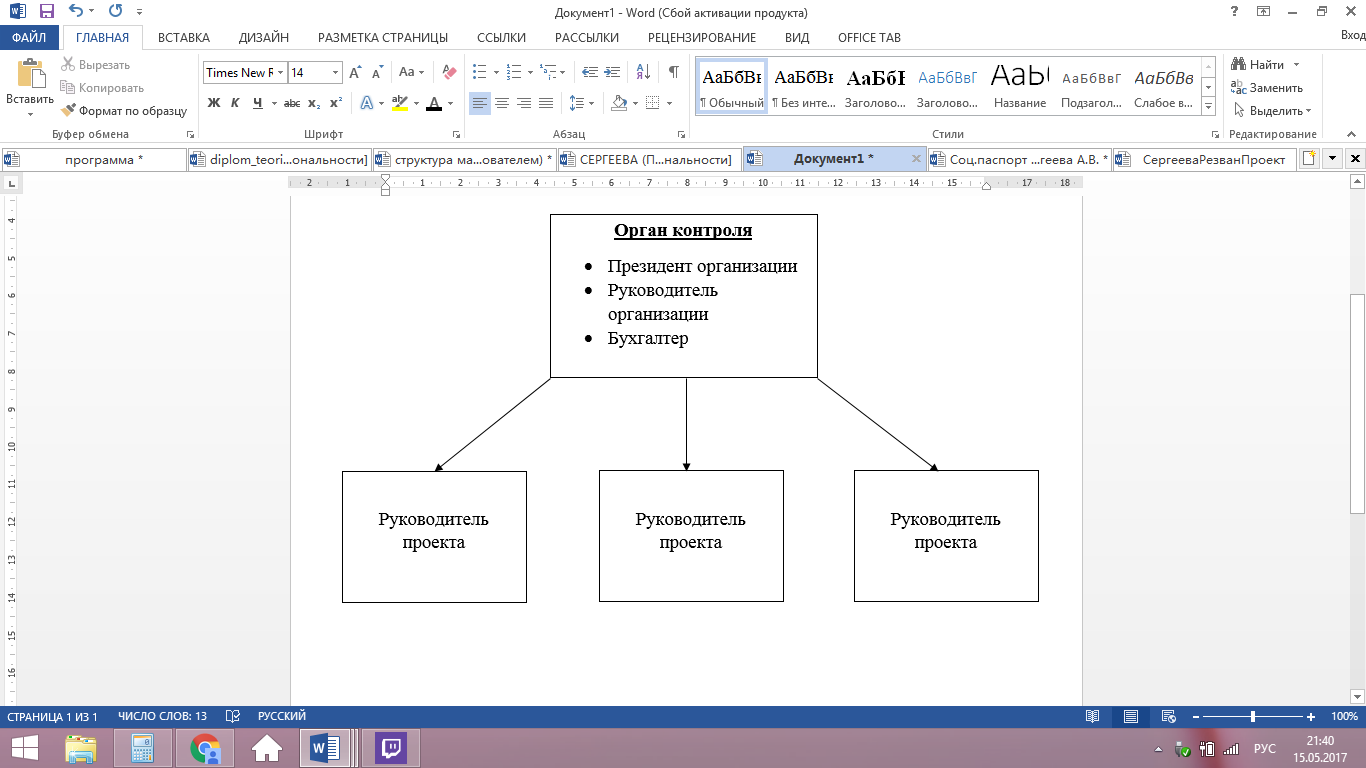 Рисунок 1. Проектная структураТаким образом, проанализировав управленческую структуру организации с целью определения внешних факторов, влияющих на взаимодействие органов местного самоуправления и некоммерческих организаций, мы можем резюмировать следующее исследованная организация – является ярким примером молодежной некоммерческой организации, ведущей проектную деятельность, в рамках своего устава.Анализ документов и нормативно-правовых актовГоворя об анализе нормативно правовой базы, в рамках данной работы, стоит отметить что с учетом того, что при проведении анализа управленческой структуры исследуемой некоммерческой организации нами было выявлено, что исследуемая нами организация имеет молодежную направленность, было принято решение анализировать механизмы регулирования управления молодежными организациями на уровне местного самоуправления. Стоит сказать о том, что в данном нужно рассматривать не только управление некоммерческими организациями на местах, но два таких обширных сектора как нормативно правовая база молодежной политики, и местного самоуправления. Начнем мы с рассмотрения нормативно правовой базы молодежной политики, так или иначе права и свободы молодежи перечислены в следующих международных правовых документах: Всеобщая декларация прав человека ООН, от 10 декабря 1948 года; Конвенция о правах ребенка и Декларация прав ребенка ООН,  от 1959; Европейская социальная хартия, вступившая в силу в 1965; Международный пакт об экономических, социальных и культурных правах, принят Генеральной Ассамблеей ООН, от 16 декабря 1966 года; Хартия социального обеспечения, принята в г. Гаване 15.02.1982; Всемирная декларация об обеспечении выживания, защиты и развития детей, принята Всемирной встречей на высшем уровне в интересах детей, Нью-Йорк, 30 сентября 2000 года; Европейская хартия об участии молодежи в жизни муниципальных и региональных образований (2003 г.); Декларация по окружающей среде и развитию, принята Конференцией ООН по окружающей среде и развитию, Рио-де-Жанейро, 3–14 июня 1992 года. Впервые термин «государственная молодежная политика» в России был употреблен в Постановлении Верховного Совета РФ, от 03 июня 1993 г., «Об основных направлениях государственной молодежной политики Российской Федерации». В данном постановлении «государственная молодежная политика» рассматривается как деятельность государства, направленная на создание «правовых, экономических и организационных условий и гарантий для самореализации личности молодого человека и развития молодежных объединений, движений и инициатив». Конечно, содержание данного законодательного акта, кажется неполным и устаревшим. Забегая вперед, хочется сказать о том, что действующее законодательство кажется недостаточным, и не соответствующим времени. Реформы в области молодежной политике не проводились уже очень давно, что не может не вызывать некоторую тревогу. Все знают о реформах в сфере образования в последние годы, сюда относится и реформа, связанная с введением ЕГЭ, и реформа, связанная с новой формой аттестации педагогов, а также реформы в области высшего образования, и внедрения Болонской системы в России. Но это чуть ли не единственная сфера, в которой произошли изменения.   В данном постановление так же было установлено, что молодежная политика проводится в отношении: «граждан Российской Федерации, включая лиц с двойным гражданством, в возрасте от 14 до 30 лет; иностранных граждан, лиц без гражданства в возрасте от 14 до 30 лет - в той мере, в какой их пребывание на территории Российской Федерации влечет за собой соответствующие обязанности федеральных государственных органов; молодых семей - семей в первые три года после заключения брака (в случае рождения детей - без ограничения продолжительности брака), при условии, что один из супругов не достиг 30-летнего возраста, а также неполных семей с детьми, в которых мать или отец не достигли 30-летнего возраста; молодежных объединений».Можно сказать, о том, что таким же образом, молодежь определяется и в науке. Единственное расхождение - вопрос о самоидентификации молодежи. Не первый десяток лет ведущие ученые всего мира говорят о том, что это является одним из ключевых моментов для определения молодежи в отдельную социокультурную группу, однако, на сегодняшний день не существует никаких упоминаний об этом в рамках российского законодательства.Основы молодежной политики заложены и в Конституции РФ, однако стоит отметить, что понятия молодежная политика, как такового там нет, в этом, кроется одна из главных проблем. Так как не существует основы для формирования новых нормативно правовых актов. Однако существует федеральный конституционный закон ФКЗ «О Правительстве» от 17 декабря 1997 г., статья 16 данного закона регламентирует полномочия Правительства РФ в социальной сфере содействия решению проблем семьи, материнства, отцовства и детства, принимает меры по реализации молодежной политики.Так же различные кодексы закрепляют ряд норм, имеющих непосредственное отношение к молодежной политике. Так в Гражданском кодексе РФ дается определение таким ключевым понятиям как дееспособность, правоспособность и эмансипация. Многие права молодых семей и несовершеннолетних отражены в Семейном кодексе РФ. Правовую безопасность молодежи также регулируют Трудовой и Налоговый кодексы РФ, так в Трудовом кодексе регулируются вопросы условия труда несовершеннолетних, а в Налоговом предусматривается возможность освобождения от налоговых выплат для молодежных и детских организаций, своим членам за счет членских взносов на покрытие расходов, связанных с проведением культурно-массовых, физкультурных и спортивных мероприятий. В рамках Бюджетного кодекса РФ, а именно статья 21 пункт 3, «Молодежная политика и оздоровление детей» выделен отдельный подраздел Раздела «Образование». Безусловно, неоспорима роль всего перечисленного выше, однако, хочется обратить внимание на то, что нам стоило огромных трудов, вычленить из кодексов данную информацию, что уж говорить о доступности подобной информации для рядовых граждан. К тому же данные законодательные акты не относятся к молодежи, как к единой группе, а относятся только к различным ее частям, что, на наш взгляд, тоже негативно сказывается на картинке в целом. И лишний раз доказывает отсутствие единой системы законов и подзаконных актов, направленных на регулирование взаимоотношений молодежи. Если говорить о законодательстве в сфере различных молодежных объединений, то нельзя пройти мимо Федерального закона «О государственной поддержке молодежных и детских общественных объединений», данный закон рассматривает общие принципы поддержки молодежных и детских организаций, а также определяет меры, при помощи которых данная поддержка может быть оказана. Так же в рамках Федерального закона «Об общественных объединениях» устанавливается, что членами и участниками молодежных общественных объединений, могут выступать граждане в возрасте от 14 лет, а в детских от 8 лет.Федеральный Закон «Об образовании» п. 2 ст. 32 определяет то, что к компетенции образовательных учреждений относится координация работы, существующих внутри него детских и (или) молодежных общественных организаций (объединений), не запрещенных законом. Федеральный Закон «О воинской обязанности и воинской службе» п. 2 ст. 14 предусматривает возможность для молодежи использовать преимущественное право при поступлении в военные образовательные учреждения профессионального образования, при условии, что они пройдут подготовку в военно-патриотических молодежных и детских объединениях.Федеральный Закон «Об основах системы профилактики безнадзорности и правонарушений несовершеннолетних» ст. 17 в данном нормативно-правовом акте определяется компетенция органов по делам молодежи, а также сфера деятельности учреждений при органах подобного рода в вопросах, связанных с профилактической работой с несовершеннолетними.  Стоит так же рассмотреть, Федеральный Закон «Об основных гарантиях прав ребенка в Российской Федерации», в котором установлены основные гарантии прав и законных интересов ребенка, заложенных в основном нормативно-правовом акте Российской Федерации - Конституции РФ, с целью создания правовых и законных интересов ребенка, а также условий для их реализации. Федеральный Закон «О физической культуре и спорте в Российской Федерации» ст.8 определяет то, каким образом, органы гос. власти субъектов РФ, при помощи региональных и местных бюджетов, вправе оказывать поддержку развитию детско-юношеского и молодежного спорта.Основным для данной работы является законодательство в области местного самоуправления. Вопрос о реализации молодежной политики на местном уровне в рамках ФЗ «Об общих принципах организации местного самоуправления в Российской Федерации» в статьях 14, 15, 16 главы 3. В данном законе приведен исчерпывающий список приоритетных направлений развития местного самоуправления. Важно отметить, что в указанных статьях данного нормативно-правового акта, вопросы, связанные с работой с молодежью, не отнесены на прямую, ни к региональному, ни к местному самоуправлению, что естественно вызывает определенную тревогу. Однако в бюджетах, как и региональных, так и местных властей выделены отдельные статьи для реализации молодежной политики. Что конечно вызывает ряд вопросов, так как это не утверждено в законодательстве. Стоит также отметить, что в связи с отсутствием целостного федерального законодательства относительно молодежной политики, многие вопросы решались на уровне субъектов РФ и на муниципальном уровне. С одной стороны, подобный подход более эффективен, поскольку позволяет ориентироваться при принятии решений на существующие в конкретном месте проблемы. Но с другой стороны отсутствие нормативно правовой базы в данной области на государственном уровне, вводит в некоторую печальную задумчивость.Если говорить о местном самоуправлении, то единственным нормативно-правовым актом, установленным на данном уровне, является устав муниципального образования. В данной работе мы анализируем устав муниципальных образований Красногвардейского района города Санкт-Петербурга. В первую очередь, надо отметить тот факт, что в уставе ни разу не употребляется словосочетание «молодежная политика». Однако косвенным образом молодежь упомянута в следующих главах.  Глава 2 статья 5 пункты 17;20;21-е;40-б, в; 46; 47; 48; статья 36 п.30. В данных статьях рассмотрены следующие вопросы военно-патриотическое воспитание граждан, выдача разрешений на вступления в брак для лиц, достигших 16 летнего возраста (в соответствии с Семейным Кодексом РФ), строительство спортивных площадок, данный пункт мы рассмотрим чуть позже в рамках рассмотрения бюджета, принятого МО «Пороховые». Так же рассматривается вопрос о временном трудоустройстве граждан в возрасте от 14 до 18 лет, а также о временном трудоустройстве граждан только что закончивших обучение и не сумевших найти работу в возрасте от 18 до 20 лет. Так же существует ярмарка вакансий и учебных мест. Помимо этого, в данных статьях прописана профилактическая деятельность наркомании, табакокурения и алкогольной зависимости, с гражданами муниципального образования, в том числе с молодежью. При анализе стоит так же отдельное внимание уделить бюджету муниципального образования. В рамках бюджета, направленного на благоустройство слово молодежь, употребляется один раз в неоднозначном контексте: «Красивые безопасные современные спортивные сооружения привлекут молодежь к занятиям спортом, и как следствие снизят риск подросткового алкоголизма, наркомании и преступности». С одной стороны цели, которые преследует муниципальное образование, понятны, показать, что бюджетные средства, потраченные ими, не только полезны для спортивного развития населения и молодежи, но и имеют другие менее явные цели, то есть организовать досуг для молодежи, однако, формулировка оказалась достаточно «снобской». У прочитавшего должно создаться четкое впечатление: «Вот какие мы молодцы с наркоманами справились», хотя нам кажется, всем прекрасно понятно, что наркоманы не пойдут на спортплощадки, а туда придут те люди, которые любят спорт и занимаются им вне зависимости от присутствия или отсутствия их.В аналогичной муниципальной программе, направленной на решение вопросов местного значения социальной направленностью слово молодежь, встречается дважды, и что печально примерно в том же контексте. «Присутствие на мероприятиях большого количества подростков и молодежи позволяет отвлекать их от «улиц» и приобщать к организованному отдыху, тем самым реализуются мероприятия по профилактике правонарушений и дивиантного поведения». Нам понятны цели, с которыми были написаны эти строки, однако, ощущение того, что молодежь у нас какая-то «неблагонадежная» как сказали бы в советское время, остается.Стоит сказать о том, что основными задачами данной программы, выступают такие значимые для молодежной политики постулаты, как проведение спортивно-массовых мероприятий для жителей муниципального образования, в том числе молодежи, проведения досуговых мероприятий для детей и подростков, проведения мероприятий по трудовой занятости подростков и.т.д. Бюджет включает в себя следующие строки: «Проведение спортивных соревнований и мероприятий по пропаганде физической культуры, спорта и здорового образа жизни, участие в финансировании временных рабочих мест, массовые мероприятия для детей округа по пропаганде правил дорожного движения и профилактике детского дорожного травматизма, Мероприятия для детей и подростков по профилактике правонарушений, табакокурения и наркомании»Так в данной программе мы можем увидеть некоторые аспекты местного управления, о которых писал Э. Гидденса, а именно о том, что местное самоуправления является основой формирования гражданского общества: «особым социальным эффектом от реализации программы будет взаимодействие ветеранов и молодежи, способствующее плодотворному развитию гражданской личности».Говоря о бюджете, стоит также пояснить, как именно формируются бюджеты различного уровня в нашей стране (рисунок 2). Можно говорить о трех различных уровнях бюджетной системы к первому уровню относится федеральный бюджет, ко второму уровню бюджеты субъектов РФ (региональные бюджеты, в нашем случае бюджет города федерального значения Санкт-Петербурга), к третьему уровню местные бюджеты, а именно бюджеты районов, местных администраций и.т.д. 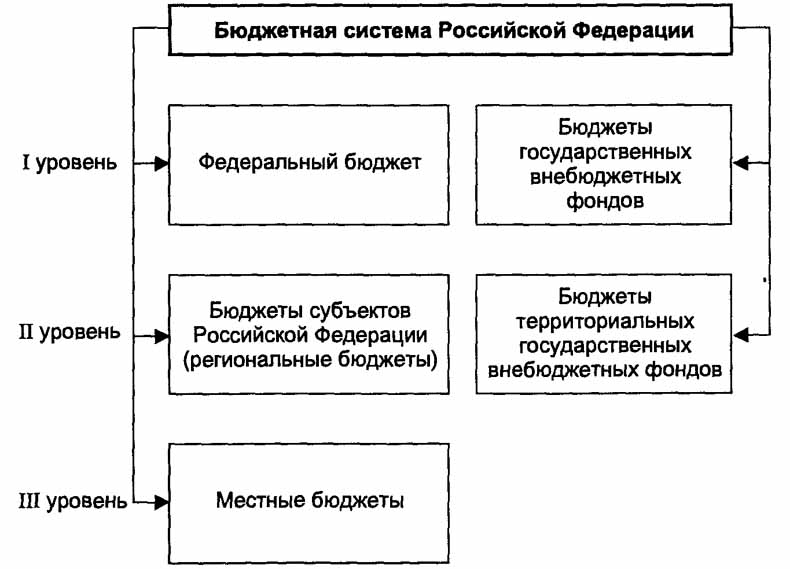 Рисунок 2. Структура бюджета Российской ФедерацииЕсли говорить о молодежной политики и распределение бюджетов в этой области, то можно выявить следующие закономерности (рисунок 3): 1) Бюджетные средства федерального бюджета поступают в различные всероссийские организации и идут на реализацию всероссийских программ в области молодежной политики. 2) Бюджетные средства регионального значения в Санкт-Петербурге распределяются через Комитет по молодежной политике, при помощи конкурсной комиссии в которую входят сотрудники комитете по молодежной политике3) Бюджетные средства местных бюджетов, а именно бюджетов района (в нашем случае Красногвардейского района), поступаю в Отдел молодежи, откуда поступают в Конкурсную комиссию района4) Наиболее интересным для нас является бюджет муниципального совета, который составляют депутаты муниципального совета, а реализует местная администрация, при помощи конкурсной комиссии. Рисунок 3. Различные способы финансирования молодежных организаций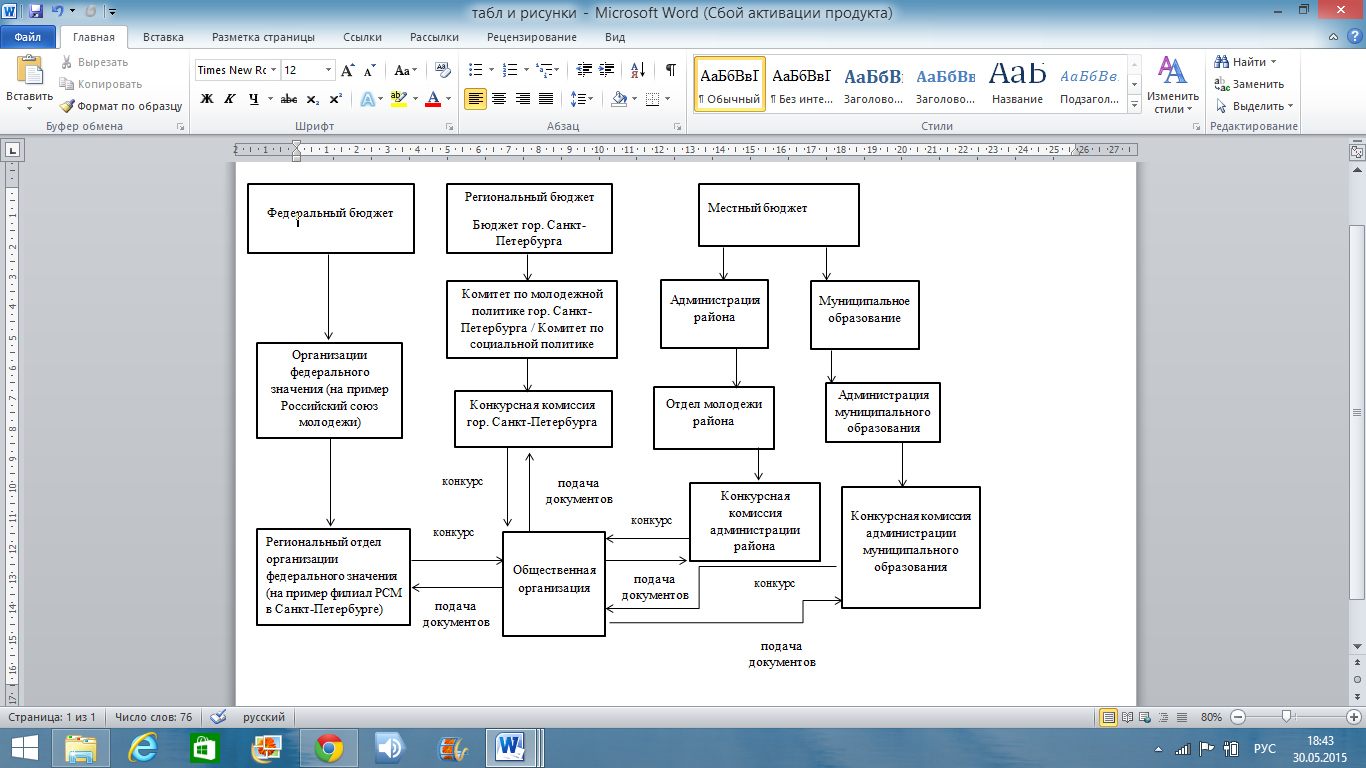 Важно так же обратить внимание, что бюджеты различных уровней реализуют бюджеты на молодежную политику при помощи конкурсов. Данные конкурсы могут иметь различные форматы: конкурс на предоставление субсидии, аукцион, открытый конкурс и.т.д.Помимо этого, бюджеты различных уровней выделяются в Санкт-Петербурге таким образом, чтобы средства были распределены на разные непересекающиеся блоки. Таким образом, для нашего исследования важно выделить эти характерные блоки, именно для местного уровня. Проанализировав устав и бюджет муниципального образования «Пороховые», мы можем выделить три направления: благоустройство (строительство спортивных площадок), временное трудоустройство молодежи, а также проведения культурно-массовых мероприятий (рисунок 4).Рисунок 4.Схема распределения бюджета на молодежную политику на муниципальном уровне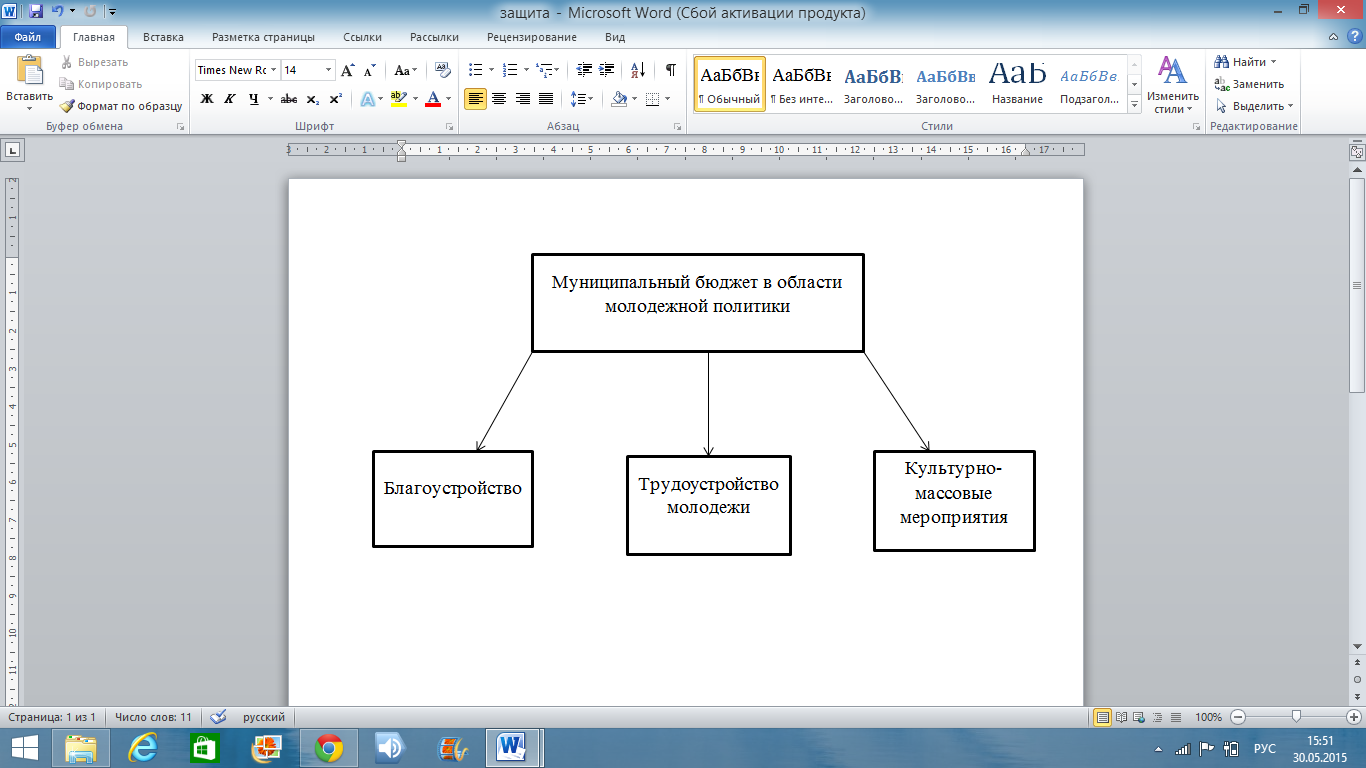 Важно обратить внимание на то, что блок имеющий отношение только к молодежной политике всего один. Благоустройство и Культурно-массовые мероприятия были отнесены мной к молодежной политике, потому что в уставе и бюджете, депутаты муниципального образования акцентируют внимание, на том, что эти два пункта являются частью программ направленных, в том числе и на молодежную политику.На основании анализа нормативно-правовой базы нами были сделаны следующие выводы:На сегодняшний день в РФ не существует достаточных нормативно-правовых оснований проведения молодежной политики на местном уровне; Молодежная политика на местном уровне проводится в соответствие с представлениями о молодежной политике депутатами местных советов;Вопросы взаимодействия местного самоуправления и молодежных организаций также не нашли отражения в законодательстве;В связи с тем, что, молодежная политика и взаимодействие с молодежными организациями, строятся исключительно на представление об этом процессе местных властей, можно сделать выводы о качестве проведения мероприятий и взаимодействии в этой сфере.Анализ официальных заявлений политиков разных уровней Для того чтобы отразить отношение официальных представителей власти к роли некоммерческих организаций в современной России, нами было принято решение качественно проанализировать официальные заявления представителей различных уровней власти о роли социально ориентированных организаций. Когда мы говорим о некоммерческих организациях мы подразумеваем, что именно они при помощи определённых механизмов, а именно механизмов общественной экспертизы и контроля, обеспечивают реализацию обратной связи между гражданами и властью. Некоммерческие организации являются поставщиком социально значимых услуг, именно благодаря их способности оперативно реагировать на запросы населения, а также выявлять потребности социальных групп и отражать их интересы, они способны выступать источником социальных инноваций.Так в послании Совету Федерации от 01.12.2016 года президент Российской Федерации следующим образом отразил отношение, правящей элиты, о роли некоммерческих организаций для государства: «Я прошу Общественную палату и Агентство стратегических инициатив предметно заняться поддержкой волонтёрских и благотворительных движений, некоммерческих организаций. Воля и великодушие граждан, которые участвуют в таких проектах, формируют столь необходимую России атмосферу общих дел, создают колоссальный социальный потенциал, и он должен быть обязательно востребован». Таким образом мы наблюдаем, что интерес к совместной работе государства и некоммерческих организаций поддерживается на самом высоком уровне. В послание президента Федеральному собранию 172 абзаца, из которых 32 посвящены интересующей нас тематике. То есть порядка 18% обращения содержат информацию, связанную с работой некоммерческих организаций и социальной сферы, в которой данный организации функционируют. Таким образом можно сделать вывод о том, что данное направление развитие государства президент выделяет, как одно из основных. Диаграмма 1. Упоминания сферы НКО в речи президента Отдельно отметим следующие предложения в области работы с некоммерческими организациями предложенные в послании:Поручение Общественной палате и Агентство стратегических инициатив «предметно заняться поддержкой волонтерских и благотворительных движений, некоммерческих организаций».Открыть доступ НКО для оказания социальных услуг, финансируемых за счет бюджета.Поручение губернаторам и муниципальной власти «не жадничать, не отдавать по привычке, по накатанной предпочтения исключительно казенным структурам, а по максимуму привлекать к исполнению социальных услуг и некоммерческие организации».Поручение правительству совместно с законодательными органами формирования законодательно-правовой базы. Привлечение гражданского общества к реализации поставленных задач.Таким образом одним из ключевых моментов нашего анализа является всесторонние рассмотрение того каким именно образом данные поручения транслировались по вертикали власти. То есть дальнейший разбор официальных заявлений будет строится по принципу иерархичности государственных структур Российской Федерации. И начать мы предлагаем с анализа поручений председателя правительства таким образом спустившись по вертикали власти на одну ступеньку вниз. На данном этапе мы предлагаем рассмотреть Постановление Правительства РФ от 26.01.2017 N 89 "О реестре некоммерческих организаций - исполнителей общественно полезных услуг", подписанное председателем правительства Российской Федерации Д.А.Медведевым. Данное постановление содержит в себе следующие пункты: Правила принятия решения о признании социально ориентированной некоммерческой организации исполнителем общественно полезных услуг;Правила ведения реестра некоммерческих организаций - исполнителей общественно полезных услуг.В данном нормативно правовом акте к социально значимым услугам были отнесены: социальное обслуживания различного рода, социально-трудовые услуги, оказание информационно-справочных услуг, оказание социально-психологической помощи/реабилитации, проведения профилактических мероприятий различного рода, правозащитные услуги, услуги в области физической культуры и спорта. А также был предложен Федеральный орган исполнительной власти, осуществляющий оценку качества оказания общественно полезных услуг. Распределение ответственности произошло следующим образом: 29 пунктов под контролем – Минобрнауки, 17 пунктов у – Минздрава и Минспорта, 9 – пунктов под контролем Минкультуры, и по 2 пункта у Минтруда, Роспотребнадзора и Ростуризма. Диаграмм 2. Федеральный орган исполнительной власти, осуществляющий оценку качества оказания общественно полезных услугСтоит также отметить, что за некоторые области ответственность несут одновременно несколько ведомств. Так же в документы были обозначены формальные бюрократические процедуры, которые помогут создать реестр подобных организаций. Немаловажным кажется отметить вклад такого постановление в развитие становления системы управления некоммерческими организациями на местах. А также сказать о том, что срок исполнения поручения из обращения президента сравнительно не велик. Дальнейший анализ заявлений официальных лиц переходит еще ниже по иерархии власти, а именно спускается на региональный уровень. Под региональным уровнем в данной работе, мы понимаем уровень Законодательного Собрания г. Санкт-Петербурга, то есть мы переходим от части федерального бюджета к региональном, от него переходим к местному. Одним из аспектов такой работы будет выступать рассмотрение отчета пресс-службы о заседании ЗАКСа СПб от 22 марта 2017 года. В данном отчете представлена информация о том, что в первом чтении принят проект Закона «О внесении изменений в Закон Санкт-Петербурга «О поддержке социально ориентированных некоммерческих организаций в Санкт-Петербурге», внесенный комитетом по законодательству. Данным законопроектом вводится определения понятие некоммерческой организации как исполнителей общественно полезных услуг. А также оговаривается, что для подобных организаций в рамках городского бюджета предусматриваются меры доп. финансирования, а также дополнительной имущественной и информационной поддержки. В отчете предоставленной пресс-службой ЗАКСа обсуждению отведен один абзац, что равняется примерно 6% от всего, что обсуждалось в рамка пленарного заседания. Таким образом в данном случается, мы видим, что это почти в три раза меньше, чем в обращение президента Российской Федерации к Совету Федерации. Исходя из всего вышеперечисленного можно сделать следующие выводы относительного того как конструируются заявления официальных лиц о некоммерческих организациях:Относительно большое количество времени в своем выступлении глава государства уделил вопросам работы некоммерческих организаций, а именно их сотрудничеству с представителями государственных органов власти. Что вне всякого сомнения свидетельствует о значимости данного феномена для политической элиты и общества в целом.Кабинет министров Российской Федерации выполнил задание президента оперативно и подготовил приказ правительства относительно статуса некоммерческих организаций.Так же проанализировав приказ правительства о социально-ориентированных некоммерческих организация, мы сделали вывод о том, что организация, исследуемая нами, может претендовать на данный статус.Исходя из анализа заявления пресс-службы ЗАКСа г. Санкт-Петербурга, вывод напрашивается, менее утешительный так как рассмотрение законопроекта началось, во-первых, спустя четыре месяца после поручения президента, а во-вторых, не было проработано достаточно детально.Подводя итоге всего вышесказанного хочется отметить тот факт, что на данном этапе нашего исследования, мы проанализировали факторы формального взаимодействия между некоммерческими организациями и органами местного самоуправления. То есть те нормы и правила которые закреплены законодательно и отражают официальную позицию представителей властных структур. На данном этапе существующая законодательная база кажется нам недостаточной для того чтобы полностью описать всю систему взаимодействия между представленными нами субъектами взаимоотношений. Кроме того, на основе проведенных нами исследований перед нами встают новые исследовательские вопросы: Как оценивает местная власть государственную политику в области социально-ориентированных некоммерческих организаций? И как на своем уровне пытается решить те проблемы, которые возможно не видны вышестоящим чинам? Возможно местное управление просто переносит федеральную политику на свой округ? Существует ли определенная система управления различными некоммерческими организациями на муниципальном уровне? Существует ли долгосрочное планирования и разработка стратегий местных властей, и работают ли они на перспективу или ограничены «сегодняшним» днем? Ответы на эти и многие другие вопросы представляются актуальными в рамках данной работы. И требуют перехода на следующий этап изучения кейса управления некоммерческими организациями на муниципальном уровне, а именно к анализу формального взаимодействия сторон.Анализ результатов качественного исследованияВыбранный нами метод исследования – кейс-стади: детальное исследование частного случая, относящегося к определенному классу феноменов. В данном случае мы изучаем управление определённой организацией на муниципальном уровне. Концепция нашего исследования претерпела изменения в следствии специфики исследуемой организации, а именно из-за того, что она относится к организациям молодежной направленности. Исследовательский интерес представляет собой не все многообразие феномена, а конкретный случай, и наиболее подробное его описание. Обусловлено это тем, что деятельность муниципальных образований в России многообразна и имеет свою специфику в различных регионах. Для детального изучения данного мы разбили исследование на несколько этапов. Первым этапом был анализ неформального взаимодействия, внешней среды, а именно тех факторов на которые мы повлиять не в состоянии, однако из которых складывается существующее взаимодействие. Дальнейшая концепция нашего исследования складывается следующим образом на основании анализа формального взаимодействия нами был разработан гайд интервью с муниципальными депутатами и руководителем организации. В рамках данного исследования было проведено: 10 экспертных интервью с депутатами муниципальных образований Красногвардейского района и одно с руководителем исследуемой организации.Вопрос о наличие управления молодежными организациями на муниципальном уровне не стоит перед нами, потому что ответ на него очевиден. На территории изучаемого нами района существуют плотное и достаточно «традиционное» взаимодействие между молодежной общественной организацией и местными властями. Исчерпывающим является тот факт, что на вопрос о том, как бы вы охарактеризовали свои отношение с местными властями, руководитель этой организации уверенно ответил: «В основном, дружеские».  В свою очередь один из депутатов муниципального совета на аналогичный вопрос охарактеризовал их отношения, как «многолетнее партнерство».  Исходя из этого, можно сделать вывод о том, что местные власти и данную организацию связывают достаточно прочные связи. Однако возникает вопрос, на чем именно основано это взаимодействие?В предыдущем параграфе, проведя анализ нормативно-правовой базы, мы сделали вывод о том, что на данный момент не существует законодательно закрепленной схемы управления молодежными организациями на муниципальном уровне. А ответственность перед местными властями организации несут, только в случае получения денежных средств на реализацию проекта, на конкурсной основе.  Конкурсы подобного рода проходят ежегодно, так как бюджеты муниципальных образований утверждаются на год. Исходя из этого, возникает вопрос о том, как так получилось, что одна и та же организация на протяжении многих лет выигрывает эти конкурс, играет ли роль, в данном случае, ее территориальное нахождение, или есть другие причины? Руководитель организации ответил на этот вопрос следующим образом: «На сегодняшний день я встречал всего несколько молодежных организаций, которые имели схожие с нами уставные цели, для нас это трудоустройство молодежи. В основном большинство молодежных организаций специализируются на защите прав молодежи, мы тоже уделяем внимание этой области, но в большей степени в плане обучения «как защитить себя самому». Аналогичный вопрос был задан депутату местного совета: «Данная организация каждый год выигрывает этот конкурс на общей основе. Если вас интересует мое личное мнение, то это связано с ее опытом работы. Конечно, нам приятно, что это наша организация».  Для нас важно, что местные власти, применяют разделение «свой - чужой» при высказываниях касающихся этой организации и других. Это подчеркивает положительное отношение местных властей.При помощи вышеперечисленных вопросов нам удалось выяснить, что между организацией и местными властями существуют определенного рода связь, носящая официальный характер, то есть, которая закреплена на законодательном уровне. Однако для нас важно существует ли взаимодействие еще какого-либо рода между ними. Вопрос, о том сотрудничают ли местные власти и общественная организация помимо проекта по трудоустройству молодежи, является одним из основных для нашего исследования.  В ходе нашего исследования нам удалось выявить следующие вопросы связывающие местные власти и молодежную организацию (рисунок 5.). Помощь с поиском помещения для проведения тренингов (руководитель организации: «помню у нас были проблемы с тем, чтобы найти удобное и подходящее помещение, чтобы читать там лекции для молодых родителей, и депутат М. помог нам тогда договориться с местной библиотекой, в которой есть подходящее, мы некоммерческая организация и не можем тратить деньги на аренду»). Местные депутаты выступают консультантами Агентства Социальных Инициатив созданного на базе общественной организации, которое занимается тем что выявляет проблемы города, и по всем правилам составляет заявку в Законодательное собрание г. Санкт-Петербурга (участник ОО «Правый берег»: «помню, как М. (депутат МО) помог тогда с решение вопроса об эксперте для АСИ, проблема заключалась в том, что эксперт должен был быть публичным человеком, который разбирается в вопросах благоустройства»).Помощь в получение разрешения на проведение мероприятия, подобного рода разрешения получаются в районной или местной администрации в зависимости от территории. Депутат муниципального совета: «помню у организации было запланировано мероприятие на определенную дату, они сдали документы, и ждали ответа несколько недель, руководитель организации позвонил мне попросил узнать, в чем проблема, поехал выяснять, оказалось, что ответственный за это человек в отпуске, и документы просто попали к нему на стол и отлежали там две недели, но ничего все решили».Следующим направлением поддержки молодежной организации местными властями можно считать тот факт, что местные власти писали гарантийные письма (для других органов власти) подтверждающие качество работы организации. Руководитель общественной организации «Неоднократно мы обращались к депутатам муниципального совета с просьбой написать гарантийные письма, и были услышаны»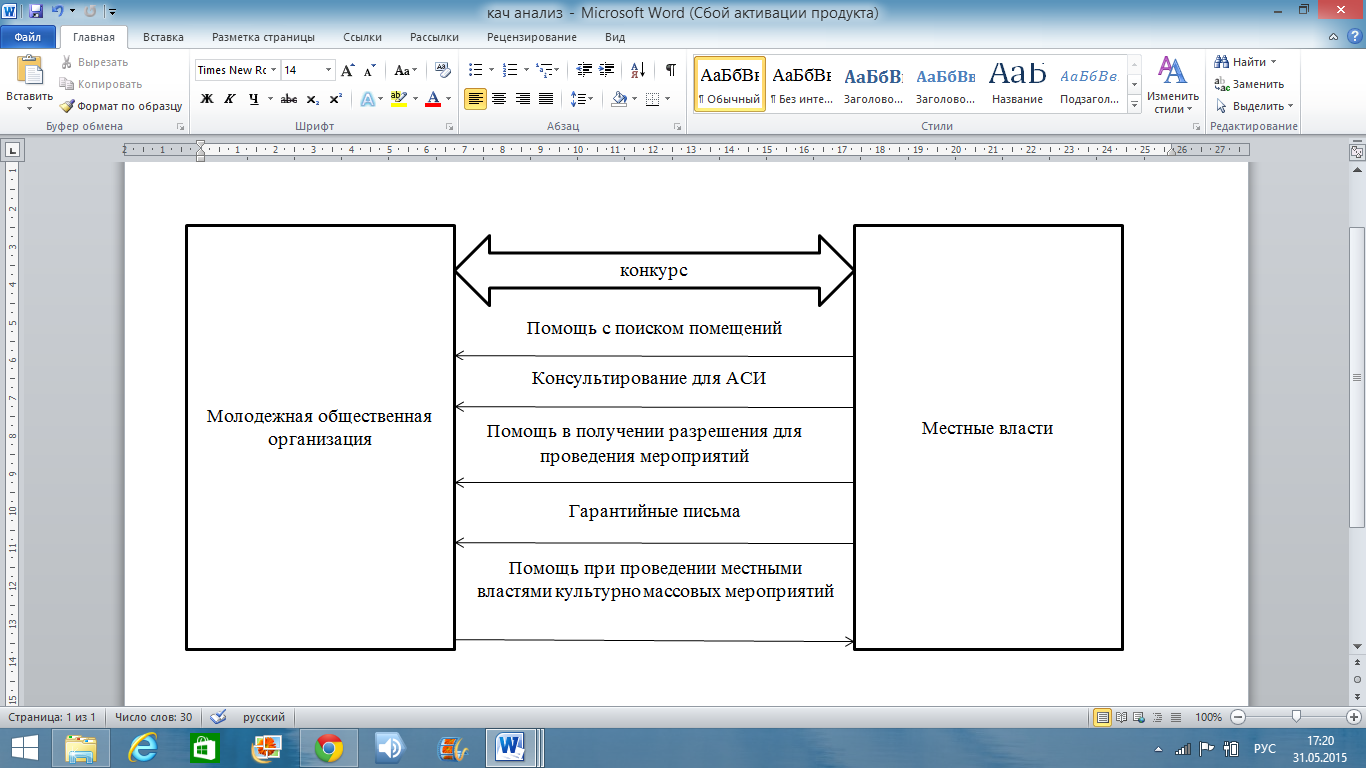 Рисунок 5. Схема взаимодействия местных властей с молодежной общественной организациейТаким образом исходя из схемы и всего вышеперечисленного мы можем сделать вывод о том, что помимо законодательно закрепленных взаимоотношений местные власти и молодежная общественная организация связанна еще и некоторыми устными договоренностями, которые в свою очередь имеют двусторонний характер. Так помимо того, что местные власти помогают общественной организации, тем самым реализуя свои управленческие функции, существует обратная связь, когда общественная организация помогает местным властям при организации культурно-массовых мероприятий, предоставляя своих членов как волонтеров. Руководитель общественной организации: «несколько раз нам доводилось оказывать помощь муниципалам при проведении различных мероприятий, они организуют концерты для жителей муниципального образования, где надо организовывать развлечения для детей и помогать провожать пенсионеров, а нам всегда в радость помочь кому-то».  Таким образом из всего вышеперечисленного можно сделать следующие выводы. Во-первых, со стороны официальных взаимоотношений, а именно во время проведения конкурса по трудоустройству, организация, территориально находящаяся на территории Красногвардейского района, не имеет никаких привилегий, хотя все признают, что именно данная организация является оптимальным вариантом для реализации этого проекта. Во-вторых, можно говорить о том, что существует некое взаимодействие на основании «устных договоренностей». В- третьих, местные власти стараются оказывать организации различного рода поддержку. В-четвертых, общественная организация в свою очередь так же очень положительно относится к местным властям и оказывает им различные услуги. В ходе исследования возник вопрос о том, почему помощь подобного рода не закреплена в уставе и бюджете муниципального образования. Каким образом получилось так, что фронт работ, проводимых местными властями, оказался шире, чем их должностные обязанности? Для того чтобы ответить на этот вопрос, потребовалась уточняющая беседа с депутатами местных муниципальных советов. В ходе которой были заданы вопросы позволяющие шире осмыслить сложившуюся ситуацию, а именно понять почему проделанная работа не входит в задачи, поставленные перед муниципальной администрацией. Именно уточнению вопросов, связанных с формированием местного бюджета и основаниями взаимодействия между МСУ и молодежными организациями будет посвящён дальнейший анализ.При анализе уставов и бюджетов некоторые формулировки вызвали у нас вопросы, требующие пояснений составителей данных документов. Было предположение о том, что все бюджеты и уставы муниципальных образований составляются по некому шаблону. Однако данное предположение не совсем подтвердилось, так как исходя из законодательства г. Санкт-Петербурга устав и бюджет утверждают и формируют муниципальные депутаты, и никакого шаблона или образца не существует. От депутата муниципального совета мы получили следующие комментарии «Конечно, каждый муниципальный совет сам утверждает бюджет и устав, однако большинство формулировок, переходя из года в год, так как мы уверены в том, что относительно этих формулировок не возникнет вопросов у надзорных органов, и у нас не будет проблем». В данном случае под надзорным органом понимается прокуратору, и из этого заявления мы можем сделать несколько выводов, во-первых, стремление местных властей соблюсти закон путем наименьшего сопротивления. Во-вторых, это то, что никаких инноваций в области муниципального управления ждать не приходится, потому как бюджеты и уставы разных лет просто копируют друг друга.Так же ряд вопросов возникал относительно статей посвященных молодежной политики, а именно почему в бюджете и уставе только трудоустройство относится к молодежи, благоустройство и культурно-массовые мероприятия относятся не только к молодежи, но и к другим возрастным и социальным категориям. В ходе беседы с муниципальными депутатами данный аспект был объяснен следующим образом, что в городах федерального значения, таких как Санкт-Петербург, существует негласное разделение обязанностей между органами власти разного уровня. Муниципальный депутат следующим образом прокомментировал данный вопрос: «К сожалению, существует большое количество различных программ, направленных на реализацию молодежной политики и по взаимодействию с некоммерческими организациями в частности, в нашем городе. Мы не можем дублировать вышестоящие органы власти, поэтому стараемся работать в данном направлении через другие механизмы».  Таким образом, депутаты муниципальных советов подтверждают, что работа в данном направлении проводится не только на законодательно закрепленном уровне, но и в других плоскостях. Для темы нашего исследования необходимо пояснение, какие именно механизмы использует местная власть: «, например, мы плотно сотрудничаем с молодежной общественной организацией нашего района.» Для нас актуальным вопросом также является вопрос о том, почему именно эта организация выделяется местными властями разных муниципальных округов: « Ну, во-первых, потому что данная организация территориально располагается на территории нашего района, во-вторых, большинство участников данной организации являются жителями нашего района, что конечно, актуально для нас, так как они являются нашими потенциальными избирателями, в-третьих, многих депутатов муниципального образования связывают дружеские отношения с руководителем этой организации». Таким образом, можно говорит о нескольких причинах взаимодействие местных властей: территориальное расположение организации, избирательный процесс и личные отношения руководителя организации и муниципальных депутатов. В рамках данного исследования мы не можем говорить о том, что один, из этих аспектов взаимоотношений между муниципальными властями и молодежной общественной организацией является главенствующим, поэтому дальнейшие наши рассуждения будут строиться на том, что все причины обладают равной значимостью для взаимодействия между местными властями и общественной организацией. Таким образом, данные факторы можно рассмотреть, как систему, в которой различные аспекты, связывающие друг друга, выступают единым целым. В рамках исследования так же выяснилось, что близкие отношения между руководителем организации и местными властями сложились в связи с тем, что они много лет работают вместе в рамках одного территориального округа.  Так как руководитель организации является еще и заместителем депутата Законодательного Собрания г. Санкт-Петербурга по тому же территориальному округу. Руководитель организации «Так получилось, что помимо моей работы в общественной организации, где в действительности, я только контролирую работу молодежи, я еще являюсь и помощников депутата на этой же территории, так что взаимодействую с муниципальным советом не только как руководитель организации». Для того, чтобы понять насколько же длительные отношения связывают руководителя общественной организации и местных депутатов надо понять на протяжении скольких лет они работают на территории одного муниципального образования.  Руководитель общественной организации является заместителем депутата Законодательного Собрания г. Санкт-Петербурга с 1998 года. А муниципальный советы незначительно изменялись всего несколько раз. Кроме того, один из муниципальных депутатов приходится сыном руководителя организации. Муниципальный депутат: «Нас можно сказать связывают родственные связи, М. сын руководителя организации». Таким образом, можно говорить о том, что местные власти и общественную организацию связывают не только деловые отношения, но и личные отношения.Конечно, основным аспектом взаимодействия и управления в данном случае выступают общие интересы. А также то, что цели общественной организации во многом совпадают с целями местных властей. Поэтому можно говорить о выгоде, которую получают обе стороны в ходе данного взаимодействия. С одной стороны, это финансирование для общественной организации, которое позволяет этой организации проводить мероприятие направленные на поддержку молодежи. С другой стороны, это эффективный метод реализации молодежной политики на местах. Подводя итоги наших рассуждений, мы можем говорить о том, что в исследуемом нами районе происходит взаимовыгодное сотрудничество между местными властями и молодежной общественной организаций. Несмотря на то, что взаимодействие эффективно остаются вопросы об основаниях взаимодействия такого рода, потому как подобного рода взаимодействие в большей степени обусловлено законодательно не закрепленными фактами, и основывается на «личных отношениях» местных властей и общественной организации. Подобного рода взаимодействие хоть и является эффективным, но не несет в себе никаких гарантий друг перед другом, таким образом, можно говорить о том, что существует вероятность того что, взаимодействию подобного рода рано или поздно может прийти конец.Поэтому при переходе к обсуждению рекомендаций стоит отметить тот факт, что, они будут основаны на том, что необходимо разработать законодательную базу, которая создала бы необходимые условия для эффективного взаимодействия между органами местной власти и молодежными общественными организациями, а также регулировала бы эти взаимоотношения во время возникновения спорных ситуации. Кроме того, можно говорить о необходимости проведения дополнительного исследования, направленного на выявление потребностей сторон, и в дальнейшей разработке инициатив, которые способствовали бы повышению качества работы с молодежью, как у местных властей, так и общественной организации.Для более основательного выявления потребностей некоммерческой организации, нам требуется провести дополнительное исследование взаимодействия органов местного самоуправления и некоммерческих организаций. В данном случае, мы считаем целесообразным, в связи с последними изменениями в законодательстве, использование метода фокус-группы, с участниками организации. Поскольку для того чтобы эффективно управлять таким стихийным по своей сути, на данном этапе развития гражданского общества, феноменом как социально-ориентированная некоммерческая организация органам местного самоуправления необходимо более подробно ознакомится с проблемами, существующими у данных организаций. В рамках исследования нами была проведена тематическая игра «Идеальное взаимодействие с органами местного самоуправления». Участниками игры были предложены следующие блоки проблем: 1.	Созданием механизма по обработке запросов граждан, которые не входят в компетентность некоммерческих организаций, с целью передачи их муниципальным властям, с тем чтобы те при помощи административного ресурса, отвечали на данные запросы2.	Упрощение процесса передачи гражданских инициатив местным властям.3.	Организация круглого стола с целью налаживание контактов между разными некоммерческими организациями4.	Облегчение процедуры получение разрешений для социально-ориентированных некоммерческих организаций5.	Привлечение депутатов как экспертов6.	Привлечение депутатов как лекторов7.	Использование административного ресурса для предоставления помещения общественным организациям района8.	Проводить ежегодную трёхстороннюю встречу между бизнесом, органами власти и некоммерческих организаций с целью обсуждения проблем местного значенияТаким образом участниками фокус группы были сформулированы основные проблемы при взаимодействии с органами местного самоуправления. Что позволило нам сделать выводы о том, что большинство барьеров взаимодействия – коммуникативные. В связи с чем вызывает потребность в разработке эффективного механизма взаимодействия. То есть некоторого социального лифта благодаря которому запросы социально-ориентированных некоммерческих организаций будут беспрепятственно поступать непосредственно к местным властям.Разработка практико-ориентированных рекомендаций по повышению уровня качества управления некоммерческими организациями на местахОдной из основных целей данной работы является разработка практико-ориентированных рекомендаций, направленных на эффективную интеграцию некоммерческих организаций в систему местного самоуправления. Для преодоления данных проблем мы предлагаем следующий механизм: 1.Формирование инициативной группы:a. Выявить социально активных участников общественных организаций Красногвардейского района (контент-анализ, проанализировать социальные сети).Данный этап кажется нам наиболее важным, поскольку именно на данном этапе, проанализировав имеющеюся информацию, у представителей местных властей появится возможность сформировать предположения относительно проблематики, сложившейся в интересующем их округе. И начать подготовительную работу по встрече с социально активными представителями муниципального образования. 2.Провести ряд мероприятий для налаживания внутригрупповой коммуникации среди выбранных представителей группы.a.	Проведение выездного семинара с применением технологии тимбилдинга (и других технологий, направленных на формирование социальной идентичности).b.	Модерирование семинаров по обмену опытом между представителями выделенной группы.Данный этап направлен на формирование целостности, созданной нами искусственно группой, поскольку выделенная нами группа уже обладает сходными интересами, запросами и образом жизни. То основной нашей задачей становится процесс налаживания социальных связей внутри интересующей нас категории граждан.3.Проведение мероприятий по консультированию, инструктированию и образованию в сфере подготовки гражданских инициатив (организуем деятельность таким образом, чтобы в дальнейшем инициативная группа работала без нашего участия). a.	Юридическая консультация.Юридическая консультация поможет участникам инициативной группы привести их идеи к некоторому знаменателю, который может быть рассмотрен местными властями. Так как все инициативы согласно существующему регламенту должны быть оформлены в соответствии с существующим законодательством.  b.	Налаживание связей с агентством социальных инициатив Санкт-Петербурга На сегодняшний день в Санкт-Петербурге существует АСИР – Агентство инициатив по развитию Санкт-Петербурга - молодежное общественное объединение, в задачи которого входит передача в органы власти обращений по общественным проблемам и предложений по изменению законодательства, а также разработка идей и инициатив по развитию различных сфер общественной жизни и территорий Санкт-Петербурга.4.	Организация встречи с органами государственной власти.a.	Встреча с муниципальными депутатами.Позволит встретится двум заинтересованным сторонам и обсудить результаты работы по созданию (инициативной группой) и реализацией (местными властями) предложенных инициатив.b.	Освещение в СМИ.Освещение в СМИ создаст общественный резонанс, что позволит получить, некоторый контроль за происходящим, заинтересованным гражданам. А также положительно скажется на возможности проведения подобных мероприятий в других муниципальных образованиях города, а возможно и страны.5.	Оценка результатов деятельности данного проекта.a.	Количественный анализ деятельности группы (сколько инициатив было сформировано).b.	Анализ инициатив, принятых к рассмотрению в муниципальных советах.Данный сравнительный анализ позволит получить информацию относительно качества созидаемых инициативной группой идей, а так обеспечит контроль над тем, доходят ли данные инициативы местным властям или нет. Позитивные изменения после внедрения данного проекта:1.	Выявление гражданской позиции исследуемой группы населения.2.	Позитивные улучшения в сфере законодательства (поскольку инициативы законопроектов исходят непосредственно от основного потребителя государственных благ в данной сфере).3.	 Упрощение формальных (бюрократических) процедур для получения социальных благ и льгот, положенных законодательно.Выводы по главеНа основании анализа нормативно-правовой базы нами были сделаны следующие выводы: На сегодняшний день в РФ не существует достаточных нормативно-правовых оснований взаимодействия местного самоуправления и молодежных организаций. В связи с тем, что, молодежная политика и взаимодействие с молодежными организациями, строятся исключительно на представление об этом процессе местных властей, можно сделать выводы о качестве проведения мероприятий и взаимодействии в этой сфере.Исходя из всего вышеперечисленного, мы можем сделать вывод о том, что помимо законодательно закрепленных взаимоотношений местные власти и молодежная общественная организация связанна еще и некоторыми устными договоренностями, которые в свою очередь имеют двусторонний характер. Так помимо того, что местные власти помогают общественной организации тем самым, реализуя свои управленческие функции, существует обратная связь, когда общественная организация помогает местным властям при организации культурно-массовых мероприятий, предоставляя своих членов как волонтеров.В рамках анализа качественного исследования, мы получили следующие результаты. Со стороны официальных взаимоотношений, а именно во время проведения конкурса по трудоустройству, организация, территориально находящаяся в Красногвардейском районе, не имеет никаких привилегий, хотя все признают, что именно данная организация является оптимальным вариантом для реализации этого проекта. Можно говорить о том, что существует некое взаимодействие на основании «устных договоренностей». Местные власти стараются оказывать организации различного рода поддержку. Общественная организация в свою очередь так же очень положительно относится к местным властям и оказывает им бесплатные услуги.Можно говорит о нескольких причинах взаимодействие местных властей: территориальное расположение организации, избирательный процесс и личные отношения руководителя организации и муниципальных депутатов. В рамках данного исследования мы не можем говорить о том, что один, из этих аспектов взаимоотношений между муниципальными властями и молодежной общественной организацией является главенствующим, поэтому дальнейшие наши рассуждения будут строиться на том, что все причины обладают равной значимостью для взаимодействия между местными властями и общественной организацией. Таким образом, данные факторы можно рассмотреть, как систему, в которой различные аспекты, связывающие друг друга, выступают единым целым. В рамках исследование так же выяснилось, что близкие отношения между руководителем организации и местными властями сложились в связи с тем, что они много лет работают вместе в рамках одного территориального округа.Подводя итоги наших рассуждений, мы можем говорить о том, что в исследуемом нами муниципальном образовании происходит взаимовыгодное сотрудничество между местными властями и молодежной общественной организаций. Несмотря на то, что взаимодействие эффективно, остаются вопросы об основаниях взаимодействия такого рода, потому как подобного рода взаимодействие в большей степени обусловлено законодательно не закрепленными фактами, и основывается на «личных отношениях» местных властей и общественной организации. Подобного рода взаимодействие хоть и является эффективным, но не несет в себе никаких гарантий друг перед другом, таким образом, можно говорить о том, что существует вероятность того что, взаимодействию подобного рода рано или поздно может прийти конец.На основание проведенного нами исследования, после выделения потребностей некоммерческой организации нами был разработан механизм преодоления коммуникативных барьеров между органами местного самоуправления и некоммерческой организацией. Данный механизм будет апробирован на территории одного из муниципальных округов не позднее июля 2017 года.Заключение В заключении следует сказать о том, что цель нашей работы можно считать достигнутой, а все задачи выполненными. В первой главе выпускной квалификационной работы мы проанализировали: социологических теории общественных движений, социологических теории местных сообществ (местного самоуправления), а также социальное партнерство как формы взаимодействия местного самоуправления и неправительственных организация.В первом параграфе были рассмотрены следующие теоретические изыскания: понятие солидарности и коллективного действия Э.Дюркгейм, а также его представление о разделении труда и многообразии общественных отношений. Принцип материалистического понимания истории и теория классовой борьбы К. Маркса. Понятие социального действия и социальной стратификации, и понятие коллективного поведения М.Вебера.Теории коллективного поведения: компоненты коллективного действия Дж.Лофланда; толпа как элементарная форма коллективного поведения в представлении французских социологов Г.Лебона и Г.Тарда, взгляд на коллективные поведения представителей чикагской школы Р.Парка и Э.Берджеса.      Понятие социального беспокойства Г.Блумера, а также его класификация общественных движений. Принципы целеполагания и коллективности деятельности общественного движения Р.Тернера и Л.Киллиана. Теория относительной депривации Дж.Дэвиса и Т.Гарра. Теория мобилизации ресурсов М.Залда и теория политических процессов Ч.Тилли.Парадигма новых движений или парадигма идентичности А.Турена. Определения социального движения социальной организации П.Штомпки. Закрытое и открытое общество К. Поппера. Стадии развития организации О.Рамштадта.Во втором параграфе мы проанализировали: то как понятие местного самоуправления трактуется в правовом контексте, описали понятия местного сообщества введенная Ф.Теннисом, а также рассмотрели классификацию местных сообществ, предложенную М.Пейном. Кроме того, в данном параграфе было уделено внимание концепции бюрократической рациональности М.Вебера. Подобную структуру часто называют традиционной или классической, действительно большинство современных организаций имеют структуру «веберовской» бюрократии или какие-то составные ее части. Подобные характеристики подходят не только для производственного сектора, но и прекрасно отражают сложившуюся в нашей стране форму государственного устройства. Местное самоуправление так же является структурой подобного характера. Однако существует критика данной концепции Р.К.Мертона. Описали взгляды представителей чикагской школы Р.Парка и Л.Вирта. Своей главной задачей чикагская школа называла научное обоснование решений, принимаемых властями на местном уровне. Различные труды, а также понятия, которые ввел Э.Гидденс. В работах Э.Гидденса местное самоуправление отражает наибольшую степень адаптивности, потому что такой тип управления включает в себя, самодеятельность населения, в то время, когда государство не в состоянии удовлетворить основные социальные потребности населения. Таким образом, в третьем параграфе, мы рассмотрели структурно-функциональный подход Т.Парсонса. А именно Т.Парсонс рассматривал общество, как систему, стремящуюся к равновесию, так как равновесие является основным условиям самосохранения общества. Таким образом, социальная стабильность является основным условиям существования общества. Именно поэтому, с точки зрения, Т.Парсонса любые нарушения в обществе, возникающие в результате различных конфликтов и противоречий, могут привести к гибели общества. Для структурно-функционального анализа важнейшим является понятие функции.Рассмотрели понятие гражданского общества Н.В.Моторшиловой, и сделали вывод о том, что в данной работе нас интересует влияние организаций третьего сектора на локальные сообщества. Так же предложили другое определение гражданского общества Ю.М.Резника, трактующего это понятия как сферу развития современного общества. Охарактеризовали социальное партнерство при помощи определения Т.В.Арцер, как конструктивное и взаимовыгодное сотрудничество между государством, коммерческим и некоммерческим сектором. Упомянули о том, что в наполнении категории социального партнерства участвовали такие классики социологической мысли как Э.Дюркгейм и М.Вебер. При помощи теории обмена Г.Зиммеля указали на то, что основой любых взаимоотношений служат отношения обмена, невозможного без доверия.А также описали теорию сетевого планирования Г.Ганта которая на наш взгляд является оптимальной при делегировании полномочий местного самоуправления общественным организациям.Подводя итоги эмпирической части работы, в первую очередь, стоит сказать о том, что основная гипотеза нашего исследования, заключающаяся в том, что управление молодежными организациями на муниципальном уровне осуществляется, на основании действующего в Российской Федерации законодательства, не подтвердилась. Так как, на основании анализа нормативно-правовой базы нами были сделаны следующие выводы: На сегодняшний день в РФ не существует достаточных нормативно-правовых оснований взаимодействия местного самоуправления и молодежных организаций. В связи с тем, что взаимодействие с молодежными организациями, строятся исключительно на представление об этом процессе местных властей, можно сделать выводы о качестве проведения мероприятий и взаимодействии в этой сфере.Однако, гипотеза, которую мы выдвигали как второстепенную, в ходе нашего исследования вышла на первый план, она заключалась в том, что помимо управления, основанного на действующем законодательстве, существуют другие механизмы взаимодействия между местными властями и общественными организациями. Исходя из всего вышеперечисленного, мы можем сделать вывод о том, что помимо законодательно закрепленных взаимоотношений местные власти и молодежная общественная организация связанна еще и некоторыми устными договоренностями, которые в свою очередь имеют двусторонний характер. Так помимо того, что местные власти помогают общественной организации тем самым, реализуя свои управленческие функции, существует обратная связь, когда общественная организация помогает местным властям при организации культурно-массовых мероприятий, предоставляя своих членов как волонтеров.В рамках анализа качественного исследования, мы получили следующие результаты. Во-первых, со стороны официальных взаимоотношений, а именно во время проведения конкурса по трудоустройству, организация, территориально находящаяся в Красногвардейском районе, не имеет никаких привилегий, хотя все признают, что именно данная организация является оптимальным вариантом для реализации этого проекта. Во-вторых, можно говорить о том, что существует некое взаимодействие на основании «устных договоренностей». В-третьих, местные власти стараются оказывать организации различного рода поддержку. В-четвертых, общественная организация в свою очередь так же очень положительно относится к местным властям и оказывает им бесплатные услуги.Можно говорит о нескольких причинах взаимодействие местных властей: территориальное расположение организации, избирательный процесс и личные отношения руководителя организации и муниципальных депутатов. В рамках данного исследования мы не можем говорить о том, что один, из этих аспектов взаимоотношений между муниципальными властями и молодежной общественной организацией является главенствующим, поэтому дальнейшие наши рассуждения будут строиться на том, что все причины обладают равной значимостью для взаимодействия между местными властями и общественной организацией. Таким образом, данные факторы можно рассмотреть, как систему, в которой различные аспекты, связывающие друг друга, выступают единым целым. В рамках исследование так же выяснилось, что близкие отношения между руководителем организации и местными властями сложились в связи с тем, что они много лет работают вместе в рамках одного территориального округа.Подводя итоги наших рассуждений, мы можем говорить о том, что в исследуемом нами муниципальном образовании происходит взаимовыгодное сотрудничество между местными властями и молодежной общественной организаций. Несмотря на то, что взаимодействие эффективно, остаются вопросы об основаниях взаимодействия такого рода, потому как подобного рода взаимодействие в большей степени обусловлено законодательно не закрепленными фактами, и основывается на «личных отношениях» местных властей и общественной организации. Подобного рода взаимодействие хоть и является эффективным, но не несет в себе никаких гарантий друг перед другом, таким образом, можно говорить о том, что существует вероятность того что, взаимодействию подобного рода рано или поздно может прийти конец.На основание проведенного нами исследования, после выделения потребностей некоммерческой организации нами был разработан механизм преодоления коммуникативных барьеров между органами местного самоуправления и некоммерческой организацией. Данный механизм будет апробирован на территории одного из муниципальных округов не позднее июля 2017 года.Данная социологическая работа может быть востребована специалистами в области социологии организаций, социологии политики, а также в области государственного и муниципального управления. Результаты данной работы могут быть использованы в качестве научной базы для проведения новых социологических исследований в области социологии организаций.Список используемой литературыНормативно-правовые актыКонституция Российской Федерации Российская газета. 12 декабря 1993 года г. с изм. и допол. в ред. от 21.07.2014 N 11-ФКЗФедеральный конституционный закон "О Правительстве" от 17 декабря 1997 г №2 // Ведомости Съезда народных депутатов Российской Федерации и Верховного Совета Российской Федерации. 12 декабря 1993 года ст. 16Федеральный закон от 28 марта 1998 N 53-ФЗ (ред. от 02.05.2015) "О воинской обязанности и военной службе"Федеральный закон от 19 мая 1995 N 82-ФЗ (ред. от 08.03.2015) "Об общественных объединениях"Федеральный закон от 28 июня 1995 года № 98-ФЗ «О государственной поддержке молодежных и детских общественных объединений».Федеральный закон от 28 июня 1995 N 98-ФЗ (ред. от 05.04.2013) "О государственной поддержке молодежных и детских общественных объединений"Федеральный закон от 24 июня 1999 N 120-ФЗ (ред. от 31.12.2014) "Об основах системы профилактики безнадзорности и правонарушений несовершеннолетних"Федеральный закон от 24 июля 1998 N 124-ФЗ (ред. от 02.12.2013) "Об основных гарантиях прав ребенка в Российской Федерации"Федеральный закон от 06.10.2003 N 131-ФЗ (ред. от 30.03.2015) "Об общих принципах организации местного самоуправления в Российской Федерации"Федеральный закон от 29 декабря 2012 N 273-ФЗ (ред. от 31.12.2014, с изм. от 02.05.2015)"Об образовании в Российской Федерации" (с изм. и доп., вступ. в силу с 31.03.2015)Федеральный закон от 04 декабря 2007 N 329-ФЗ (ред. от 06.04.2015) "О физической культуре и спорте в Российской Федерации""Бюджетный кодекс Российской Федерации" от 31.07.1998 N 145-ФЗ (ред. от 26.12.2014, с изм. от 08.03.2015) (с изм. и доп., вступ. в силу с 01.03.2015)“Гражданский кодекс Российской Федерации. Часть 1.  (Принята Государственной Думой Российской Федерации 21октября 1994г. Введен в действие с 1 января 1995г.) М., Издательская группа “ИНФРА-М – НОРМА”, 2004г.“Гражданский кодекс Российской Федерации. Часть 2. (Принята Государственной Думой Российской Федерации 22 декабря 1995г. Введен в действие с 1марта 1996г.) М., Издательская группа “ИНФРА-М – НОРМА”, 2004г."Семейный кодекс Российской Федерации" от 29.12.1995 N 223-ФЗ (ред. от 20.04.2015)"Трудовой кодекс Российской Федерации" от 30.12.2001 N 197-ФЗ (ред. от 06.04.2015, с изм. от 02.05.2015)Постановлением Правительства Российской Федерации от 16 февраля 2001 года № 122 «Об утверждении государственной программы «Патриотическое воспитание граждан Российской Федерации на 2001-2005 годы». Постановлением Правительства Российской Федерации от 27 декабря 2000 года № 1015 «Об утверждении федеральной целевой программы «Молодежь России (2001-2005 годы)».Постановлением Верховного Совета Российской Федерации от 3 июня 2003 года № 5090-1 «Об основных направлениях государственной молодежной политики».Постановление Правительства РФ от 29.12.2016 N 1532 "Об утверждении государственной программы Российской Федерации "Реализация государственной национальной политики"Постановление Правительства РФ от 26.01.2017 N 89 "О реестре некоммерческих организаций - исполнителей общественно полезных услуг"Послание Президента РФ Федеральному Собранию от 01.12.2016 "Послание Президента Российской Федерации Федеральному Собранию"Закон Санкт-Петербурга от 23.09.2009 N 420-79 (ред. от 20.03.2015) "Об организации местного самоуправления в Санкт-Петербурге" (принят ЗС СПб 23.09.2009)Устав МО 2016г.Бюджет МО 2016г.Русскоязычная литература Арцер Т. В. Социальное партнерство государства, бизнеса и некоммерческих организаций основа инновационного развития России // Проблемы современной экономики. 2011. №3 С.15-17.Аузан А., Тамбовцев В. Экономическое значение гражданского общества // Вопр. экономики. 2005. № 5. С. 29.Вебер М. Избранные произведения: пер. с нем. – М.: Прогресс, 1990. С. 808.Вебер М. Основные социологические понятия // Избранные произведения / Пер. с нем. М.: Прогресс, 1990.С.88Вирт Л. Избранные работы по социологии. // Сборник переводов Л. Вирт. / Пер. с англ. - Николаев В.Г./ Отв. ред. Гирко Л.В. М.: ИНИОН, 2005. C.243Гарр, Т. Почему люди бунтуют / Т. Гарр. -СПб. Питер, 2005. С.51Гидденс Э. Ускользающий мир: как глобализация меняет нашу жизнь. М.: Весь мир, 2004.С.91Гидденс, Э. Устроение общества: Очерк теории структурации / Э. Гидденс. М.: Академический проект, 2003. С.288Громов И.А., Мацкевич А.Ю., Семенов В.А. Западная социология: учеб. пособие для вузов. СПб.: ДНК, 2003.  С. 384-401.Дюркгейм Э. "О разделении общественного труда". М., 1996 г. С.102Дюркгейм Э. О разделении общественного труда // Дюркгейм Э. О разделении общественного труда. Метод социологии / Пер. с фр. А. Б. Гофмана. М.: Наука, 1991. С.214Зиммель, Г. Как возможно общество / Г. Зиммель // Социологический журнал. — 1994. — № 2. — С. 114—119.Качоха В.К. Поппер. Альтернативы обществу будущего // Вопросы философии.  2006.  № 6. С.51Маркс К., Энгельс Ф. Соч. 2-е изд. Т. 4 С. 424–425 Маркс К., Энгельс Ф., Соч.Т.13. С.7  Мартынов М. Ю. Местное сообщество и социально-экономические основы местного самоуправления // Социологические исследования. 2003. № 8. С.50Мертон Р. Явные и латентные функции // Американская социологическая мысль: тексты / под ред. В.И. Добренькова. М.: 1996. С. 428.Мотрошилова Н. В. О современном понятии гражданского общества // Вопросы философии. 2009. № 6. С. 12-32.  Парк Р.Э. Социология, сообщество и общество (фрагменты) // Социальные и гуманитарные науки. Сер. 11. Социология. 2000. № 3. С. 150-161.Парсонс, Т. Система современных обществ / Т. Парсонс. М.: Аспект-пресс, 1997. С.270Пейн М. Сообщество как основа социальной политики и социального действия // Взаимосвязь социальной работы и социальной политики. - М., 1997.С.60Резник Ю.М., Резник Т.Е. Гражданское общество: теоретико-методологические аспекты социокультурного анализа. –М.:, 2010. С. 16.Тард Г. Общственное мнение и толпа. М. 1902. С.32Теннис Ф. Общность и общество // Теоретическая социология: Антология / под ред. С. Баньковской. М.: Книжный дом университет, 2002. С. 217.Хант Дж.У. Управление людьми в компаниях: руководство для менеджера / Дж.У. Хант. – М.: Олимп-Бизнес, 2003. – 419 сШтомпка П.  Социология. Анализ современного общества. М.2005 С.166Штомпка П. Социология. Анализ современного общества / Пер. с польского С.М. Червонной. М.: Логос, 2008.С.130Иностранная литератураBlumer H. Social movements // Studies in social movements. A social psychological perspective / Ed. by B.McLaughlin. N.Y. 1969. P.232Davies J. Toward a theory of revolution // Amer.Soc.Rev. 1962. Vol.27.Gantt G. Work, wages and profits. N.Y.: 1916. P. 214.Giddens A. The Consequences of Modernity. UK: Polity Press, 1990. P. 21.Gurr Т. Duvall R. Civil conflict in the 1960-ies: a reciprocal theoretical system with parameter estimates // Comparative Political Studies. 1973. Vol.6. P.135Lofland J. Collective behavior: the elementary forms // Social psychology / Ed.by M.Rosenberg and R.Turner. N.Y., 1981.McCarthy J., Zald M. The trend of social movements in America: professionalization and resource mobilization. Morristown, 1973. P.1220Park R., Burgess E. Introduction to the science of sociology. Chicago, 1921. Parsons T., Shils A. (1965) Categories of the Orientation and Organization of Action // Toward a General Theory of Action / T. Parsons, A. Shils (еds.). 3rded. N. Y.: HarperandRow, 1965. Р. 47—109.Rammschtedt O. Soziale Bewegung. Frankfurt am Main', 1978Smelser N. Social and psychological dimensions of collective behavior // Essays in sociological explanation Englewood Cliffs. Prentice Hall. 1968.P.92Tilly Ch. Collective violence in European perspective // in Graham H., Gurr T.(eds.). Violence in America. Washington DC. 1969. P.310Tilly Ch. From mobilization to revolution // Englewood Cliffs. 1978. P.84Tilly Ch. Social movements and national politics // Statemaking and social movements: essays in history and theory / Ed. by Ch. Bright, S. Harding. Ann Arbor, 1984. P.300Touraine A. Production de la societe. Paris. 1973. P.360Turner R., Killian L. Collective behavior. N.Y., 1972. P.308Weber M. Wirtschaft und Gesellschaft: Grundriß der verstehenden Soziologie / Max Weber. Besorgt von Johannes Winckelmann. 5. rev. Aufl., Studienausg., Tübingen: Mohr, 1980. S.945Интернет источникиhttp://kremlin.ru/events/president/news/50864   -дата обращения 15.05.17http://www.assembly.spb.ru/article/633200002/83979/Otchet-press-sluzhby-o-zasedanii-ZS-SPb-22-marta-2017-g  - дата обращения 15.05.2017ПриложенияПриложение А.А.1. Программа исследованияНа сегодняшний день социально-ориентированные некоммерческие организации все чаще рассматриваются как фундамент гражданского общества, нельзя не отметить их роль в развитии демократии, ведь именно на них лежит ответственность за поддержку интересов социально незащищенных групп населения. Когда мы говорим о некоммерческих организациях мы подразумеваем, что именно они при помощи определённых механизмов, а именно механизмов общественной экспертизы и контроля, обеспечивают реализацию обратной связи между гражданами и властью. Некоммерческие организации являются поставщиком социально значимых услуг, именно благодаря их способности оперативно реагировать на запросы населения, а также выявлять потребности социальных групп и отражать их интересы, они способны выступать источником социальных инноваций. При упоминание некоммерческих организаций невозможно не сказать об их роли в формировании гражданского общества. В своем простейшем определении гражданское общество является совокупностью формальных и неформальных организаций и правил (институтов), которые соединяют отдельного индивида или семью с государством и бизнесом. Отличительный характер входящих в него организаций - это их неприбыльный характер и добровольность участия граждан в этих организациях.  Основной характеристикой некоммерческих организаций в данном случае выступает то, что именно они способны в отличие от государственных структур не только оперативно выявить общественный запрос, но и так же оперативно его решить. Таким образом, актуальность нашего научного изыскания, можно выразить как вопрос о передачи части полномочий органов МСУ социально-ориентированным некоммерческим организациям. Проблемой исследования выступает процесс становления некоммерческих организаций как непосредственного участника формирования социальной политики государства на муниципальном уровне. На сегодняшний день существует противоречие между необходимостью вовлечения некоммерческих организаций в формировании социальной политики на местах, и оценкой возможностей некоммерческих организаций органами власти.  Объект данной работы – органы местного самоуправления.Предмет – взаимодействие органов местного самоуправления и некоммерческих организаций.Целью работы является анализ проблем, возникающих в ходе взаимодействия между органами МСУ и НКО, а также выработка практико-ориентированных рекомендаций, направленных на эффективную интеграцию НКО в систему местного самоуправления.Для достижения поставленной цели были поставлены следующие задачи:1.	Охарактеризовать имеющиеся социологические подходы по вовлечению НКО в систему государственного управления.2.	Изучить существующую систему управления на муниципальном уровне.3.	Охарактеризовать деятельность НКО организаций Красногвардейского района. 4.	Разработать рекомендации, при помощи которых местное самоуправление сможет эффективно использовать существующие НКО для решения вопросов связанных с социальной политикой района.Информационной основой данной работы будут выступать литературные источники, а также опубликованные научные работы.Степень разработанности проблемы: Некоммерческие организации как вид общественных движений изучали еще классики социологии (Э.Дюркгейм, К.Маркс, М.Вебер). Г.Лебон, Г.Блумер, С.Липсет в своих работах разрабатывали понятия коллективного поведения рассматривая общественные движения как один из типов оного.  В дальнейшем общественные движения рассматривались как ответ индивидуумов на неудовлетворенность их потребностей - теория относительной депривации (Л.Киллиан, Н.Смелзер, Т.Герр, Д.Девис). Ч.Тилли и М.Асим рассматривали теорию мобилизации ресурсов, то есть акцентировали внимание на ресурсах и мобилизационных возможностях коллектива как одного из факторов возникновения общественного движения. П.Штомпка говорит об общественных движениях как о наиболее мощной силе, вызывающие социальные изменения. Современный идеолог теории гражданского общества К.Поппер, выделил две основные модели развития социума - закрытое и открытое общество.Отечественные исследователи обращали свое внимание на НКО с точки зрения трансформационных процессов в российском обществе - Т.И.Заславская. Работы, посвященные отдельным типам некоммерческих организаций, написаны В.Н.Якимец, О.В.Пшеницыной, О.П.Золотых и др.Однако анализ научных публикаций не выявил достаточного количества работ, посвященных вовлечению некоммерческих организаций в социальную политику государства на муниципальном уровне.Стоит сказать так же, что для того чтобы иметь возможность модернизировать существующую систему, мы должны проанализировать и описать ее.  Таким образом, основой теоретико-методологической базой моего исследования будут выступать системный и структурно-функциональный подходы, т.е. рассмотрение местного управления молодежными организациями как целостной динамической системой. Основоположником подхода является Т.Парсонс. Стоит обратить более пристальное внимание на объект изучения, то есть на органы местного самоуправления. В данной работе под органами местного самоуправления мы будем подразумевать непосредственно муниципальные образования Красногвардейского района. А под некоммерческой организацией мы будем понимать, добровольные самоуправляющиеся объединение, представляющее интересы определенной группы общества.Для данной работы одним из ключевых исследовательских вопросов выступает то, как государство на местном уровне влияет на деятельность общественных организаций, то есть, анализ положительного или отрицательного воздействия органов местного самоуправления на некоммерческий организации. Какие механизм воздействия использует? Имеют ли органы местного самоуправления представление о том, как делегировать свои полномочия в области социальной политики общественным организациям? Происходит ли «обратная связь» между органами местного самоуправления и некоммерческими организациями?  Какой характер взаимодействие органов местного самоуправления и некоммерческих организаций на данный момент?В эмпирической части работы будет использован метод исследования – кейс-стади – детальное исследование частного случая, относящегося к определенному классу феноменов. В данном случае мы будем изучать управление определённой организацией на муниципальном уровне. Исследовательский интерес представляет собой не все многообразие феномена, а конкретный случай, и наиболее подробное его описание. Обусловлено это тем, что деятельность муниципальных образований в России многообразна и имеет свою специфику в различных регионах. Таким образом поскольку исследование проводится в г. Санкт-Петербурге, который имеет свою специфику в данном вопросе, применение других методов кажется мне не целесообразным. Для детального изучения данного случая будут использоваться следующие методы: анализ нормативно-правовой базы, экспертное интервью, swot-анализ, социологический анализ управленческой структуры организации, а также дискурс анализ.  Для разработки рекомендаций так же будет использован метод фокус-группы (с участниками некоммерческой организации).Основной гипотезой нашего исследования будет выступать предположение о том, что управление некоммерческими организациями на муниципальном уровне осуществляется, на основании действующего в Российской Федерации законодательства. Второстепенной гипотезой будет выступать то, что помимо управления, основанного на действующем законодательстве, существуют другие механизмы взаимодействия между местными властями и общественными организациями. То есть мы предполагаем наличие определённой системы взаимодействия между местными властями и молодежной организации.Не смотря на значительный объем научных публикаций, посвящённый проблемам управления некоммерческими организациями органами местного самоуправления ощущается, что на сегодняшний день, было проведено недостаточно прикладных исследований, относительно интересующей проблематики.Приложение А.2. Техническое задание на выполнение научно-исследовательских работ по проведению социологического исследованияЭтапы:Этап 1. Оценка существующей системы: Анализ формального взаимодействия. Процедуры: Анализ управленческой структуры организацииАнализ нормативно-правовых актов:Конституция:Конституция Российской Федерации Российская газета. 12 декабря 1993 года г. с изм. и допол. в ред. от 21.07.2014 N 11-ФКЗФЗ: _	Федеральный конституционный закон "О Правительстве" от 17 декабря 1997 г №2 // Ведомости Съезда народных депутатов Российской Федерации и Верховного Совета Российской Федерации. 12 декабря 1993 года ст. 16Федеральный закон от 28 марта 1998 N 53-ФЗ (ред. от 02.05.2015) "О воинской обязанности и военной службе"Федеральный закон от 19 мая 1995 N 82-ФЗ (ред. от 08.03.2015) "Об общественных объединениях"Федеральный закон от 28 июня 1995 года № 98-ФЗ «О государственной поддержке молодежных и детских общественных объединений».Федеральный закон от 28 июня 1995 N 98-ФЗ (ред. от 05.04.2013) "О государственной поддержке молодежных и детских общественных объединений"Федеральный закон от 24 июня 1999 N 120-ФЗ (ред. от 31.12.2014) "Об основах системы профилактики безнадзорности и правонарушений несовершеннолетних"Федеральный закон от 24 июля 1998 N 124-ФЗ (ред. от 02.12.2013) "Об основных гарантиях прав ребенка в Российской Федерации"Федеральный закон от 06.10.2003 N 131-ФЗ (ред. от 30.03.2015) "Об общих принципах организации местного самоуправления в Российской Федерации"Федеральный закон от 29 декабря 2012 N 273-ФЗ (ред. от 31.12.2014, с изм. от 02.05.2015)"Об образовании в Российской Федерации" (с изм. и доп., вступ. в силу с 31.03.2015)Федеральный закон от 04 декабря 2007 N 329-ФЗ (ред. от 06.04.2015) "О физической культуре и спорте в Российской Федерации"Кодексы:"Бюджетный кодекс Российской Федерации" от 31.07.1998 N 145-ФЗ (ред. от 26.12.2014, с изм. от 08.03.2015) (с изм. и доп., вступ. в силу с 01.03.2015)“Гражданский кодекс Российской Федерации. Часть 1.  (Принята Государственной Думой Российской Федерации 21октября 1994г. Введен в действие с 1 января 1995г.) М., Издательская группа “ИНФРА-М – НОРМА”, 2004г.“Гражданский кодекс Российской Федерации. Часть 2. (Принята Государственной Думой Российской Федерации 22 декабря 1995г. Введен в действие с 1марта 1996г.) М., Издательская группа “ИНФРА-М – НОРМА”, 2004г."Семейный кодекс Российской Федерации" от 29.12.1995 N 223-ФЗ (ред. от 20.04.2015)"Трудовой кодекс Российской Федерации" от 30.12.2001 N 197-ФЗ (ред. от 06.04.2015, с изм. от 02.05.2015)Постановления Правительства:Постановлением Правительства Российской Федерации от 16 февраля 2001 года № 122  «Об утверждении государственной программы «Патриотическое воспитание граждан Российской Федерации на 2001-2005 годы». Постановлением Правительства Российской Федерации от 27 декабря 2000 года № 1015 «Об утверждении федеральной целевой программы «Молодежь России (2001-2005 годы)».Постановлением Верховного Совета Российской Федерации от 3 июня 2003 года № 5090-1 «Об основных направлениях государственной молодежной политики».Закон по СПб:Закон Санкт-Петербурга от 23.09.2009 N 420-79 (ред. от 20.03.2015) "Об организации местного самоуправления в Санкт-Петербурге" (принят ЗС СПб 23.09.2009)ЗА МО «Пороховые», «Малая Охта», «Полюстрово», «Ржевка», «Большая Охта»Устав МО 2016г.Бюджет МО 2016г.Анализ официальных заявлений политиков разных уровней:Интернет источникиhttp://kremlin.ru/events/president/news/50864   -дата обращения 15.05.17http://www.assembly.spb.ru/article/633200002/83979/Otchet-press-sluzhby-o-zasedanii-ZS-SPb-22-marta-2017-g  - дата обращения 15.05.2017Анализ неформального взаимодействия.Процедуры: 1.Проведение экспертного интервью с представителями органов МСУ2. Проведение экспертного интервью с руководителем СПБ МОО «Правый Берег»3. Анализ полученных результатовЭтап 2.Выявление сильных и слабых сторон взаимодействия для разработки рекомендаций.Процедуры:SWOT-анализФокус-группа с сотрудниками организацииАнализ полученных результатовЭтап 3. Выявление потребностей сторон при взаимодействии.Процедуры:Применяются методы из этапа 1 и 2Анализ полученных результатовЭтап 4.Обращение в ОМС и ЗАКС с инициативой создания нормативно-правовых актов, регулирующих взаимодействие.Процедуры:Обращение в АСИ СПбПолучение отчета от АСИ Этап 5.Усовершенствование старой модели на основе вышеуказанных рекомендацийПроцедуры:Апробация модели в Красногвардейском районе Приложение Б. Гайды Гайд интервью.I блок. Молодежная политика 1.	Как вы считаете, реализуется политика взаимодействия государства и третьего сектора в нашей стране?2.	А на региональном уровне?3.	Как реализуется она на местном уровне?4.	Какие мероприятия в рамках этого взаимодействия политике проводились на территории вашего МО за последний год?II блок. Взаимодействие местных властей с общественной организацией1.	Я знаю, что на территории вашего  муниципального образования есть общественная организация с молодежной направленностью, как вы с ней взаимодействуете? Помогаете ли вы ей?/ Взаимодействуете ли вы с местными властями? Как осуществляется взаимодействие? Помогают ли они вам?2.	Как бы вы характеризовали отношения между общественной организацией и местными властями? /Как бы вы характеризовали отношения вашей организации и местной власти? 3.	а какую пользу вы получаете от этого взаимодействия?4.	Как вы видите ваши отношения в перспективе?5.	Почему именно эта общественная организация вот уже 15 лет подряд выигрывает различные конкурсы, которые проводит муниципальный совет? / Как вы думаете, почему именно выигрываете конкурсы на данной территории?6.	Как вы считаете, существует ли взаимосвязь между организацией и местным руководством, за исключением работы в рамках проекта по трудоустройству?III блок. Формирование молодежной политике на местах (только для депутата)1.	На основании чего формируются бюджет и устав муниципального образования?2.	Существует ли какая-нибудь возможность для взаимодействия помимо того, что прописано в законодательстве?3.	Не могли бы вы пояснить, как именно это происходит?Гайд фокус группы:Тематическая игра с формулировкой темы: «Идеальное взаимодействие с органами МСУ».Участники игры делятся на две команды, одни представляют органы местного самоуправления, другие – самих себя. Участники общественной организации приходят к представителям местной власти и высказывают свои потребности. Таким образом, чтобы получились блоки вопросов, которое в последствии можно будет передать органам местного управления. Каждый участник игры должен примерить обе роли и предложить решение каждого вопроса. В последствии блоки ранжируется путем голосования. Выдержки из транскриптов:В.1. Выдержи из транскриптов интервью с муниципальным депутатом и участниками ОО «Правый Берег»Дата проведения:10, 15, 22, 28, 29 апреля (муниципальные депутаты) / 20 апреля (руководитель Общественной Организации) Время проведения: 15:00/12:00Место проведения интервью: Муниципальные Образования, Общественная организация Информант – Марат, 39 лет (далее М.)Евгений, 42 лет (далее Е.)Валерий, 51 лет (далее В.)Андрей, 41 лет (далее Анд.)Артем, 30 лет (далее Ар.)Ирина, 38 лет (далее И.)Екатерина, 33 года (далее Ек.)Наталья, 66 лет (далее Н.)Анастасия, 34 года (далее Ан.)Татьяна, 33 года (далее Т.)Вячеслав Борисович, руководитель организации, 61 год (далее В.Б.)Интервьюер - Александра (далее А.).А: Я знаю, что на территории вашего муниципального образования есть общественная организация с молодежной направленностью, как вы с ней взаимодействуете? Помогаете ли вы ей? / Взаимодействуете ли вы с местными властями? Как осуществляется взаимодействие? Помогают ли они вам?Н: Помню у Правого Берега было запланировано мероприятие на определенную дату, они сдали документы, и ждали ответа несколько недель, руководитель организации позвонил мне попросил узнать, в чем проблема, поехал выяснять, оказалось, что ответственный за это человек в отпуске, и документы просто попали к нему на стол и отлежали там две недели, но ничего все решилиВ.Б: Существуют отношения с местными властями на фоне проекта по трудоустройству. И да периодически мы получаем от них различного рода не финансовую поддержку.В.Б.: Несколько раз нам доводилось оказывать помощь муниципалам при проведении различных мероприятий, они организуют концерты для жителей муниципального образования, где надо организовывать развлечения для детей и помогать провожать пенсионеров, а нам всегда в радость помочь кому-тоА: Как бы вы характеризовали отношения между общественной организацией и местными властями? /Как бы вы характеризовали отношения вашей организации и местной власти? В.Б.: Дружеские. Мы много лет эффективно и плотно сотрудничаем. Нередко общаемся и вне рабочего времени.Ар: Многолетнее партнерство. Не первый год мы работаем в рамках различных проектов.А: а какую пользу вы получаете от этого взаимодействия?В.Б.: Помню у нас были проблемы с тем, чтобы найти удобное и подходящее помещение, чтобы читать там лекции для молодых родителей, и депутат М. помог нам тогда договориться с местной библиотекой, в которой есть подходящее, мы некоммерческая организация и не можем тратить деньги на аренду.В.Б. помню, как Е. (депутат МО) помог тогда с решение вопроса об эксперте для АСИ (агентство социальных инициатив), проблема заключалась в том, что эксперт должен был быть публичным человеком, который разбирается в вопросах благоустройстваА: Почему именно эта общественная организация вот уже 15 лет подряд выигрывает различные конкурсы, которые проводит муниципальный совет? / Как вы думаете почему именно выигрываете конкурсы на данной территории?В.Б: На сегодняшний день я встречал всего несколько молодежных организаций, которые имели схожие с нами уставные цели, для нас это трудоустройство молодежи. В основном большинство молодежных организаций специализируются на защите прав молодежи, мы тоже уделяем внимание этой области работы с молодежью, но в большей степени в плане обучения «как защитить себя самому.М: Данная организация каждый год выигрывает этот конкурс на общей основе. Если вас интересует мое личное мнение, то это связано с ее опытом работы. Конечно, нам приятно, что это наша организацияА: Как вы считаете, существует ли взаимосвязь между организацией и местным руководством, за исключением работы в рамках проекта по трудоустройству? И почему именно с ней?В.Б. Так получилось, что помимо моей работы в общественной организации, где в действительности, я только контролирую работу молодежи, я еще являюсь и помощников депутата на этой же территории, так что взаимодействую с муниципальным советом не только как руководитель организации.Е. Нас можно сказать связывают родственные связи, Н. сын руководителя организации ….Ну, во-первых, потому что данная организация территориально располагается на территории нашего муниципального образования, во-вторых, большинство участников данной организации являются жителями нашего муниципального образования, что конечно, актуально для нас, так как они являются нашими потенциальными избирателями, в-третьих, многих депутатов муниципального образования связывают дружеские отношения с руководителем этой организации.Ек. Наше муниципальное образование работает с данной организацией в рамках проекта по трудоустройству, но надеюсь в дальнейшем мы сможем найти другие области для двустороннего сотрудничества. А: На основании чего формируются бюджет и устав муниципального образования?Т: Конечно, каждый муниципальный совет сам утверждает бюджет и устав, однако большинство формулировок, переходя из года в год, так как мы уверены в том, что относительно этих формулировок не возникнет вопросов у надзорных органов, и у нас не будет проблем.И: В идеальном мире каждый новый муниципальный совет формирует новый устав, однако для нас существует ряд ограничений, во-первых, в соответствии с существующим законодательством нам запрещено дублировать формулировки регионального и федерального уровня, во-вторых, формулировки должны будут удовлетворить прокуратуру.А: Существует ли какая-нибудь возможность для взаимодействия помимо того, что прописано в законодательстве? Анд: Все свою деятельность мы проводим только в рамках установленного на территории Российской Федерации законодательства.  В: К сожалению, существует большое количество различных программ, направленных на реализацию молодежной политики в нашем городе. Мы не можем дублировать вышестоящие органы власти, поэтому стараемся работать в данном направлении через другие механизмыТранскрипт фокус-группы(выдержки):Модератор: АлександраУчастники фокус группы сотрудники общественной организации:Татьяна, 22 годаМирослав, 27 лет (далее Мир)Вадим, 20 летРегина, 19 летКонстантин, 23 годаАлександр, 25 летИрина, 19 летРоман, 24 годаДенис, 30 летОльга, 18 летМодератор: Здравствуйте, меня зовут Александра, я студентка факультета социологии СПбГУ и сегодня в рамках исследования для моей магистерской диссертации, я предлагаю вам сыграть в игру «Идеальное взаимодействие с органами местного самоуправления». Для этого мы вводим следующие правила (записывает на доске):Участники делятся на 2 команды по 5 человек, первая команда играет роль муниципальных властей, вторая команда исполняет роль самих себе – сотрудников общественной организации.Игра длится до тех пор, пока, каждый участник не выскажет свое мнение по заданной теме. Каждый круг команда сотрудников организации коллективно обсуждают проблему озвучивают ее и ждут от другой команды варианта решения данного вопроса.В рамках данный игры строго запрещается: перебивать, переходить на личности, и осуждать мнение другого участника игры.В конце игры мы подведем итоги и запишем их на доскуТ: а можно вопрос, а результаты данного мероприятия достигнут местных властей?М: Да, по результатам исследования, оно комплексное, мы предоставим местным властям определенные рекомендации. Есть ли у кого-то еще вопросы до того, как мы начнем?Отрицательно киваютМ: Тогда предлагаю приступить, распределяемся на команды. У нас тут присутствуют два руководителя проекта и их подчиненные предлагаю именно таким образом и разделится на команды. Мир: Потрясающий способ выявления наших потребностей, я за, мне кажется данная игра будет полезна организации, еще и конкуренцию в самой организации подстегнет, да, Таня?Т: Пожалуй, мне тоже очень нравится: отличная возможность для наших ребят потренироваться в мозговом штурме. Чур, мы сначала депутаты.Первый кругОбсуждение в команде МирославаМир: Предлагаю обсуждать одну тему и когда, доведем идею до ума, озвучивать ее второй команде?В: Думаю - это логично.Р: А, помните к нам пришла женщина по поводу работы ТСЖ, мы ничем ей не могли помочь, а у муниципалов есть такие полномочия?К: Да, было несколько ситуаций было бы здорово, если бы мы могли составлять какие-то списки и передавать их на рассмотрения напрямую, людей то жалко.А: Волонтёры смогли бы отмечать, какие проблемы находятся в их компетенции, а какие нет.Мир: Мы готовы выдвинуть первую инициативу: многие граждане обращаются к нам с проблемами, которые намного легче и проще решить муниципальным властям, чем нам.Модератор: Даем время на обсуждения варианта решения данной проблемы команде депутатов.Т: Прогорели оппоненты на формулировке, что значит легче нас как муниципалов это не устраивает.О: Вот если бы они внесли предложение формировать запросы граждан из тех, которые находятся в не их компетенции и может быть даже не в нашей, но в которых мы смогли бы посодействовать это другой вопрос.Д: Идея-то, кстати, класснаяИ: Я думаю ответ у нас готов?Р: Очень похоже, Таня, предлагаю тебе озвучить следующее: мы готовы рассмотреть ваше предложение, и просто более конкретно сформулировать идею ребят, в конце концов как я понял цель игры сформулировать инициативы, которые в чем-то упростят жизнь населения и нашу.Т: Мы предлагаем следующий вариант сотрудничества вы обрабатываете запросы граждан, которые не входят в вашу компетентность, возможно даже удастся выделить некоторые средства на обротку запросов от граждан, а мы, используя свой административный ресурс, пытаемся ответить на данные обращения, кроме того это упростить процесс передачи гражданских инициатив. Второй круг, смена ролей.Обсуждение команды Татьяны.О: Но есть же вопросы, с которыми к нам приходят, которые не входят в компетенцию муниципалов, но могут быть обработаны другими общественным организациями с другими уставными целям.Т: А, это идея! мы готовы: к нам приходят люди, которым мы не можем помочь исходя из нашего устава, возможно другие организации смогли бы, если бы вы передавали им данную информацию.Команда МирославаВ: ну нет так дело конечно не пойдет, мы ведь не бюро почтовоеК: а если попробовать связать участников организаций, но без нашего пересыльного пункта?Р: Что-то типа круглого стола?А: То есть мы совместно с другими муниципалами организуем круглый стол для всех организаций района, чтобы наладить с связи между ними.М: Принято. Мы готовы отвечать. Муниципальные власти не могут выступать в роли почтовой службы поэтому мы предлагаем следующий вариант: Мы занимаемся организацией круглого стола со всеми некоммерческими организациями района. Где вы самостоятельно налаживаете контакты.О: засчитано!Третий круг, смена ролейР: мое любимое разрешение на проведение мероприятий.В: да, это всегда маленький ад, сроки горят, а разрешение все рассматривают.М: Мы готовы: в рамках нашего района ввести упрощенную модель выдачи разрешений на проведения общественных мероприятий.Обсуждение в команде Татьяны:О: Да нет мы муниципалы за соблюдение формальных процедур (ехидно улыбается)И: да, но конечно было бы здорово облегчить задачу общественным организациям в данном вопросе.Д: можно попробовать протащить упрощенный вариант для организаций, которые получили статус социально-ориентируемые. Т: На ближайшем слушанье мы рассмотрим вопрос об облегчение получение разрешений для социально-ориентированных НКО.Четвертый круг, смена ролейР: ну что как у кого по идеям?Д: хотелось бы привлекать депутатов к нашей работе, у них много опыта они могут выступать экспертами или читать лекции.О: было бы здоровоТ: Обращаемся к депутатам с просьбой о содействии в реализации проектов. Команда Мирослава.Р. Расплывчато, опятьВ: да, сто же придумать К: согласны оказывать помощь информативного характера.М: Да, пожалуй, оптимальная формулировка: (громко) Готовы оказать содействие информативного характераПятый круг, смена ролейА: А, еще у нас часто не хватает места для проведения мероприятий, для чтения тренингов. Т: Особенно для молодых семей с маленькими детьмиИ: и что мы предлагаем, содействие в предоставлении помещений для проведения просветительских мероприятий?Т: да, звучит хорошо. Мы выдвигаем следующую просьбу, посодействуйте в поиске помещений для просветительских мероприятий проведения Команда МирославаВ: мне кажется это возможноР: Это должно звучать как-то мы согласны по возможности, оказывать содействие в предоставлении помещений для проведения мероприятийМ: Мы считаем возможном, использовать свой административный ресурс для предоставления помещения общественным организациям районаШестой круг, смена ролейК: Мне кажется, что у муниципалов есть связи со средним бизнесом районаР.И?А: а я кажется понимаю, вдруг они захотят принять участия в благотворительных акцияхМ: Мы просим организовать круглый стол с бизнесменами.Команда Татьяны О: Мне кажется это возможным как бы это сформулировать И: Ежегодная встреча представителей трех секторов общества, бизнеса, государства и третьего сектораТ: Мы согласны проводить ежегодную трёхстороннюю встречу между бизнесом, органами власти и некоммерческих организаций с целью обсуждения проблем местного значения.Итоги:М: Уважаемые депутаты и сотрудники некоммерческой организации прошу вас озвучить основные положения, к которым вы пришли в результате обсуждения. Мир: Пожалуй, я начну, созданием механизма по обработке запросов граждан, которые не входят в компетентность некоммерческих организаций, с целью передачи их муниципальным властям, с тем чтобы те при помощи административного ресурса, отвечали на данные запросы.В. Отдельным пунктом я бы выделил упрощение процесса передачи гражданских инициатив местным властям.Т: Организация круглого стола с целью налаживание контактов между разными некоммерческими организациямиР: Облегчение процедуры получение разрешений для социально-ориентированных НКОИ: Привлечение депутатов как экспертовО: и как лекторовК: Использовать административный ресурс для предоставления помещений общественным организациям районаА. Еще трехсторонняя встречаД: Точно, проводить ежегодную трёхстороннюю встречу между бизнесом, органами власти и некоммерческих организаций с целью обсуждения проблем местного значения.1. Половозрастная структура.1. Половозрастная структура.1.1. Пол:1.1. Пол:Общее число - 30Общее число - 30Женщины20Мужчины101.2. Возраст1.2. Возрастот 21 до 30  24от 31 до 40       1от 41 до 50        2от 51 до 60     1Более 60           21.3. Семейное положение1.3. Семейное положениеСостоят в браке5Не состоят в браке252. Всего работающих2. Всего работающихОбщее число - 30Общее число - 30руководители проектов	3административных работников 6специалисты6Подсобные рабочие 152.2. Стаж работников:2.2. Стаж работников:Молодые специалисты (стаж до 3-х лет)21Менее 10 лет3Более 10 лет2Более 25 лет43. Профессиональная структура3. Профессиональная структураС неполным средним образованием - 0С общим средним образованием21С начальным профессиональным образованием (ПТУ, лицей)0Со средним профессиональным образованием(техникум, колледж) С общим высшим образованием (бакалавр) 5Со специальным высшим образованием (специалист)4С ученой степеньюиз них: магистров3кандидатов наукдокторов наук